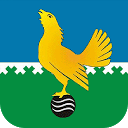 Муниципальное казенное учреждение администрация города Пыть-Яха
исполнительно-распорядительный орган местного самоуправления (МКУ «Администрация г. Пыть-Яха»)Управление по экономикеОтдел экономического анализа и прогнозированияИТОГИ СОЦИАЛЬНО – ЭКОНОМИЧЕСКОГО РАЗВИТИЯ ГОРОДА ПЫТЬ-ЯХА  за январь-март 2024 годаг. Пыть-Ях2024 годОглавление:  Демографическая ситуация.	3Труд и занятость.	31. Занятость.	32. Безработица.	4Промышленность.	5Агропромышленный комплекс.	7Потребительский рынок.	91. Розничная торговля.	92. Общественное питание.	113. Бытовые услуги.	114. Коллективные средства размещения	12Защита прав потребителей.	12Развитие конкуренции на потребительском рынке.	141. Денежные доходы населения	152. Анализ изменения розничных цен.	16Транспорт и связь.	181. Транспорт.	182. Связь.	20Охрана окружающей среды.	20Финансы.	21Образование.	231. Дошкольное образование.	232. Общее образование.	243. Дополнительное образование.	254. Среднее профессиональное образование.	26Работа с детьми и молодежью.	261. Организация отдыха детей.	262. Молодежная политика.	27Культура и искусство.	29Физическая культура и спорт.	32Здравоохранение.	34Социальная защита населения.	35Жилищно-коммунальный комплекс.	361. Жилищная политика.	362. Коммунальное хозяйство.	373. Благоустройство.	39Малое и среднее предпринимательство.	40Развитие негосударственного (немуниципального) сектора.	42Управление и структура муниципальной собственности.	43Земельные отношения.	44Инвестиции.	45Современные информационные и телекоммуникационные технологии, электронные услуги.	46Проблемы развития социально-экономического развития.	47План работы на 2024 год.	48Демографическая ситуация.По данными Федеральной службы государственной статистики на 01 января 2024 года численность населения города составляет 40 530 человек.Естественный прирост населения за 1 квартал 2024 года составил 61 человек (1 квартал 2023г. – 51 чел.).  В отчетном периоде родился 121 ребенок (1 квартал 2023г. – 107), зарегистрировано 60 актов о смерти (1 квартал 2023г. – 56).По оценочным данным численность населения на 01.04.2024 года составит 40 548 человек. Среднегодовая численность составит 40 569 человек.Плотность населения - 632 человека/км2. В целях повышения рождаемости в городе Пыть-Яхе продолжается реализация плана мероприятий по содействию повышения рождаемости на 2023-2025 годы. Мероприятия направлены на популяризацию и продвижение семейных ценностей, на повышение экономической активности женщин и поддержку семей с детьми, на сокращение числа искусственных прерываний беременности, а также на укрепление репродуктивного здоровья мужчин и женщин.Число зарегистрированных браков в городе Пыть-Яхе, по данным отдела записи актов гражданского состояния Администрации города Пыть-Яха, за 1 квартал 2024 года уменьшилось на 2 единицы по сравнению с 1 кварталом 2023 года и составило 39 актов (1 кв. 2023 года – 41 акт). Зарегистрировано 78 актов о расторжении брака, что на 2 акта больше, чем за 1 квартал 2023 года – 76 актов.     Труд и занятость.1. Занятость.Численность экономически активного населения города Пыть-Яха на 01.04.2024 года составила 21,8 тыс. человек или 54% к общей численности населения города на 01.04.2024 года (40,548 тыс. человек), из них - 15,4 тыс. человек работают на крупных и средних предприятиях города, - 2,9 тыс. человек работает на малых и микропредприятиях, 1,2 тыс. человек - индивидуальные предприниматели, 2,3 тыс. человек - налогоплательщики, применяющие специальный налоговый режим (самозанятые).В целях обеспечения государственных гарантий в области содействия занятости населения и защиты от безработицы граждан, проживающих в городе Пыть-Яхе, реализуется муниципальная программа «Поддержка занятости населения в городе Пыть-Яхе». В рамках муниципальной программы в 2024 году планируется временно трудоустроить 303 человека, создать 3 дополнительных рабочих места для трудоустройства инвалидов и многодетных родителей. В настоящее время трудоустроены 13 человек.2. Безработица.Численность безработных граждан, зарегистрированных в органах государственной службы занятости, на 01.04.2024 года составила 22                        человека (1 квартал 2023г. – 50 человек). Уровень регистрируемой безработицы составляет 0,08% (1 квартал 2023г. – 0,21%), коэффициент напряженности – 0,1 человека на 1 вакантное рабочее место (1 квартал 2023г. – 0,2 человека на 1 вакантное рабочее место). Заявленная работодателями потребность в работниках составила 419 вакансий (1 квартал 2023г. – 206 вакансий). Основные показатели регистрируемого рынка труда города Пыть-Яха не превышают средних показателей по округу.В 1 квартале 2024 года за содействием в поиске подходящей работы в КУ «Пыть-Яхский центр занятости населения» обратилось 68 человек. Нашли работу 60 человек (постоянную работу – 44 чел., временную – 16 чел.). (1 квартал 2023г. – 53/23/30 человек соответственно). За отчетный период в центре занятости получили государственные услуги: по профессиональной ориентации – 176 человек; по социальной адаптации на рынке труда и психологической поддержки – 49 человек; профессионального обучения граждан – 8 человек.Промышленность.Промышленность - это важнейшая отрасль народного хозяйства, которая в свою очередь воздействует на уровень развития производительных сил и экономику муниципального образования в целом. Организация новых производств и развитие уже существующих на территории города позволяет значительно снизить напряженность на рынке труда и диверсифицировать экономику города, а также обеспечивает наполнение бюджета.Объём промышленного производства по итогам 1 квартала 2024 года по прогнозным данным составит 13 728,89 млн. руб., или 109 % к 1 кварталу 2023 года в сопоставимых ценах (12 618,47 млн.руб.).Отгружено товаров собственного производства, выполнено работ и услуг собственными силами (без субъектов малого предпринимательства), средняя численность работников, которых превышает 15 человек, по фактическим видам экономической деятельности (раздел B, C, D, E) по прогнозным данным в 1 квартале 2024 года составит 8 648,5 млн. рублей или 106,2 % к 1 кварталу 2023 года в сопоставимых ценах с применением индексов-дефляторов (7 498,4 млн. руб.), в том числе:1. Добыча полезных ископаемых – объем оказанных услуг по оценочным данным составит 6 914,5 млн.руб., или 104,3% к предыдущему периоду в сопоставимых ценах, (1 квартал 2023 г. – 5 796,5 млн. руб.). 2. Обрабатывающие производства – объем оказанных услуг по оценочным данным составит 1 268,7 млн.руб. или 95,3% к предыдущему году в сопоставимых ценах (1 квартал 2023 г. – 1 246,4 млн.руб.). 3. Обеспечение электрической энергией, газом и паром, кондиционирование воздуха – объем оказанных услуг по оценочным данным составит 376,1 млн.руб. или 95,1% к предыдущему году в сопоставимых ценах (1 квартал 2023 г. – 374,6 млн.руб.). 4. Водоснабжение, водоотведение, организация сбора и утилизация отходов, деятельность по ликвидации загрязнений – объем оказанных услуг по оценочным данным составит 89,2 млн.руб. или 105,6% к предыдущему году в сопоставимых ценах (1 квартал 2023 г. – 80,9 млн.руб.).Крупные производители промышленных товаров (услуг) города:- «Южно-Балыкский ГПЗ» - филиал АО «СибурТюменьГаз», основной вид деятельности - переработка попутного нефтяного газа нефтяных месторождений ООО «РН-Юганскнефтегаз», с максимальным извлечением целевых углеводородов, являющихся основным сырьем для ЗАО «СИБУР Холдинг». За 1 квартал 2024 года по предварительным данным произведено 844,3 млрд. куб.м. сухого отбензиненного газа (СОГ) на сумму 1 042,2 млн.руб. Среднесписочная численность работающих составила 274 человека. Финансовый результат – прибыль; -  ООО «Борец сервис – Нефтеюганск», основной вид деятельности предприятия –предоставление прочих услуг, связанных с добычей нефти и природного газа. За 1 квартал 2024 года предприятием оказано услуг на сумму 317,8 тыс. рублей (115% к 1 кварталу 2023 г.). Среднесписочная численность работников предприятия составляет 401 человек. Финансовый результат - прибыль;- МУП «Управление городского хозяйства»: основными видами деятельности предприятия являются производство пара и горячей воды (тепловой энергии), распределение воды (водоснабжение), удаление и обработка сточных вод (водоотведение), транспортировка газа по газораспределительным сетям. За 1 квартал 2024 года по основным видам деятельности объем произведенной продукции в стоимостном выражении составил 345,4 млн.руб. (104% к 1 кварталу 2023 года). Произведено 188,14 тыс. Гкал тепла (94% к 1 кварталу 2023 года), добыто 905,55 тыс. куб. м. воды (89% к 1 кварталу 2023 года), отведено 621,0 тыс. куб. м стоков (92% к 1 кварталу 2023 года), транспортировано 1 321,0 тыс. куб. м. газа (121% к 1 кварталу 2023 года), вывезено 0,13 тыс.м.куб. ЖБО (более чем в 3 раза превышает показатель 1 квартала 2023 года). Среднесписочная численность работников – 548 человек (1 квартал 2023 года - 551 чел.). Финансовый результат – убыток.Агропромышленный комплекс.Агропромышленный сектор экономики на территории города представляют 3 крестьянских (фермерских) хозяйства и 3 индивидуальных предпринимателя. Основная специализация хозяйств - животноводство.В 1 квартале 2024 года на территории города производством сельскохозяйственной продукции занималось 1 крестьянско-фермерское хозяйство:1. Производство скота на убой (КРС).За 1 квартал 2024 года произведено 6,8 тонн мяса (в живом весе), что на 29,2% ниже по сравнению с аналогичным периодом 2023 года (9,6 тонн). На территории автономного округа по-прежнему сохраняется высокий риск возникновения африканской чумы свиней и высокопатогенного гриппа птиц. В связи с чем Ветеринарной службой ХМАО–Югры хозяйствующим субъектам, имеющим низкий уровень биологической защиты, рекомендовано перейти на альтернативные виды сельскохозяйственной деятельности.В связи с вышеизложенным, получателем поддержки в 2023 году полностью ликвидировано поголовье свиней в хозяйстве, что повлияло на снижение показателей объемов производства продукции в 1 квартале 2024 года по сравнению с аналогичным периодом 2023 года.2. Производство молока.	За 1 квартал 2024 года произведено 68 тонн молока, что на 18,5 % выше по сравнению с аналогичным периодом 2023 года (57,4 тонн).Стабильный рост показателя показывает, что производитель развивает направление молочного скотоводства.    3. Производство яиц.За 1 квартал 2024 года произведено 161,5 тыс. штук яиц, что на 93,5% ниже по сравнению с аналогичным периодом 2023 года (2 471,9 тыс. штук).Снижение показателей обусловлено тем, что один из производителей, основной деятельностью которого являлось разведение сельскохозяйственной птицы прекратил свою деятельность. На 01.04.2024 поголовье сельскохозяйственных животных в хозяйствах всех категорий составило: 181 голова крупного рогатого скота, овец и коз – 388 голов, поголовье птицы – 2 689 голов.В целях поддержки сельскохозяйственного производства утверждена муниципальная программа «Развитие агропромышленного комплекса в городе                              Пыть-Яхе». В рамках муниципальной программы предусмотрены мероприятия, позволяющие сельхозпредприятиям, крестьянским (фермерским) хозяйствам, гражданам, ведущим личные подсобные хозяйства, осуществлять реализацию собственной продукции на территории города с получением муниципальной финансовой поддержки. На реализацию мероприятий программы в 2024 году предусмотрено 10 614,8 тыс. руб. За отчетный период оказана финансовая поддержка на поддержку животноводства двум крестьянско-фермерским хозяйствам на сумму 770,4 тыс. руб., исполнение составило – 7,3 %.Глава крестьянского (фермерского) хозяйства Колещатов В.Д. является законным владельцем товарного знака «Сделано в Югре», реализация продукции (мясная, молочная, яйцо) осуществляется через собственные магазины «Фермер».Потребительский рынок.Потребительский рынок находится в непосредственной зависимости от других рынков, денежных доходов населения, регулирует товарно-денежные отношения, способствует конкурентоспособности отечественных товаров и является одним из важных секторов жизнеобеспечения города.За 1 квартал 2024 года по оценочным данным оборот розничной торговли по полному кругу предприятий составит 1 545,4 млн. рублей, объем оказанных услуг – 182,8 млн. рублей. В расчёте на одного жителя в отчётном периоде реализовано потребительских товаров, по предварительным данным, на сумму 38,1 тыс. рублей. Объем от реализации платных услуг по предварительным данным в расчете на одного жителя составит 4,5 тыс.руб.1. Розничная торговля.Объекты торговли играют важную роль в экономике. Они являются основными точками обмена товаров и услуг. Объекты торговли предоставляют возможность создания рабочих мест в сфере продажи товаров и услуг, способствуют развитию экономики, поскольку способствуют обороту товаров и услуг, что ведет к увеличению доходов и налоговых поступлений города, предоставляют место, где покупатели могут приобрести необходимые товары и услуги для удовлетворения своих потребностей и желаний. Кроме того, наличие различных объектов торговли способствует созданию конкуренции между продавцами. Это побуждает предприятия улучшать качество товаров и услуг, а также предлагать лучшие цены и условия для покупателей.                              Более того, объекты торговли могут также выполнять важные социальные функции. Они могут стать местом для общения, встреч и малых событий, которые способствуют укреплению сообщества.Услуги розничной торговли в городе осуществляются в 452 объектах стационарной и нестационарной торговли, в том числе в 16 торговых центрах площадью 17 624,4 кв.м., 369 продовольственных, непродовольственных и универсальных магазинах площадью 42 937 кв.м., а также в 67 объектах нестационарной торговли (павильоны и киоски).Количество стационарных и нестационарных торговых объектов более чем в 2 раза выше норматива минимальной обеспеченности населения количеством торговых объектов, установленного постановлением Правительства Ханты-Мансийского округа - Югры от 05.08.2016 № 291-п «О нормативах минимальной обеспеченности населения площадью стационарных торговых объектов, нестационарных торговых объектов, торговых мест, используемых для осуществления деятельности по продаже товаров на ярмарках и розничных рынках в Ханты-Мансийском автономном округе – Югре». На сегодняшний день в городе осуществляют свою деятельность такие  федеральные и региональные торговые сети как: «Перекресток», «Магнит», «Пятерочка», «Монетка», «Красное Белое», «Светлое&Темное», «Пив&Ко», «Кружка», «Бристоль», «Продукты Ермолино», «Светофор», «Доброцен», «Детский мир», магазины цифровой и бытовой техники «DNS» и «RBT.ru», салоны связи «МТС», «Мегафон», «Теле2», универсальные магазины «Галамарт», «Fix price», «WildBerries», «OZON», магазины обуви «Кари», «Юничел», «Rieker» и другие.Одной из разновидностей форм торговли выступает франчайзинг (использование известной торговой марки для перепродажи). В Пыть-Яхе это «585», «Юничел», «Rieker», «Climber b.c.», «Глиссада», «VeraVictoriaVito», «Настоящая пекарня» и другие.Оптовая торговля в городе не развивается. Сказывается близость крупных городов, таких как Сургут, где прежде всего большую роль играет удобная транспортная «развязка» и развитая материально-техническая база.Структура предприятий торговли в динамике:Также на территории города работают 23 аптечных магазина и 1 аптечный пункт, представленных 12 федеральными и региональными сетями, осуществляющие розничную торговлю лекарственными средствами.Реализация нефтепродуктов и газа населению осуществляется на 9 объектах, в том числе на 6 автомобильных заправочных станциях и 3 автомобильных газозаправочных станциях.С приходом в город сетевых компаний значительно вырос уровень конкуренции, в то же время совершенствуются форматы торговли, создаются новые рабочие места, расширяется ассортимент товаров и снижается их цена, создаются условия для комплексной покупки. В схему размещения нестационарных торговых объектов на территории города Пыть-Яха, утвержденную постановлением администрации города Пыть-Яха от 20.05.2016 № 117-па (в ред. от 15.08.2023 года № 229-па) включено 72 места размещения нестационарных торговых объектов.Схема размещена на официальном веб-сайте органов местного самоуправления муниципального образования город Пыть-Ях (www.adm.gov86.org) в разделе: «Экономика - Нестационарная торговая деятельность».2. Общественное питание.Сфера общественного питания играет огромную роль в жизни каждого человека и современного общества в целом. Все больше людей предпочитают питаться вне дома. Общественное питание занимает особое место в сфере услуг. Это обеспечивается появлением новых технологий переработки продуктов питания, развитием коммуникаций, средств доставки продукции и сырья, интенсификацией многих производственных процессов. Также общественное питание способствует решению многих социально-экономических проблем. Именно услуги общественного питания формируют эффективный механизм удовлетворения потребностей населения в индивидуальных, персонифицированных услугах не только по организации питания, но и по организации досуга населения.Общественное питание на территории города осуществляют 87 предприятий на 4 061 посадочное место, в том числе:-	1 ресторан на 160 посадочных мест;-	35 кафе на 2 051 посадочное место;-	6 баров на 151 посадочное место;-	35 общедоступных столовых и закусочных на 313 посадочных места; -	10 столовых при учебных заведениях, организациях, промышленных предприятиях на 1386 посадочных мест.В структуре предприятий общественного питания большую часть (73%) занимают кафе и закусочные, которые в современных условиях специализируются в том числе и на доставке еды на дом.Показателем обеспеченности населения услугами общественного питания является показатель количества посадочных мест на 1 000 жителей. Обеспеченность общедоступной сетью питания жителей города на 01.04.2024 составляет 100 мест на 1 000 жителей (норматив на 1 000 жителей 40 мест) или 250 % от норматива.Структура предприятий общественного питания:3. Бытовые услуги.По состоянию на 01.04.2024 года по оценочным данным в городе действует 226 объектов бытового обслуживания населения, что на 13,6% выше по сравнению с 2023 годом.Наличие и структура объектов бытового обслуживания:Наиболее востребованными населением видами бытовых услуг являются парикмахерские и услуги салонов красоты, услуги СТО, услуги по ремонту и пошиву одежды и обуви.Бытовое обслуживание населения включено в перечень приоритетных (социально значимых) видов деятельности. Городская баня                                                              ООО «Пыть - Яхторгсервис» оказывает льготное обслуживание многодетных семей, неработающих пенсионеров, ветеранов труда и боевых действий и инвалидов.                       Кроме того, дети до 7-и лет и дети из многодетных семей в возрасте до 16 лет посещают баню бесплатно. Всего за 1 квартал 2024 года льготой воспользовались 2588 человек.4. Коллективные средства размещенияВ городе осуществляют свою деятельность 9 предприятий, оказывающих гостиничные услуги на 728 койко-мест. По сравнению с 2023 годом общее количество объектов осталось неизменным.Защита прав потребителей.Потребитель - наиболее слабое звено экономической и социальной системы. Работа по реализации государственной политики в области защиты прав потребителей ложится в равной степени как на контролирующий орган, так и на органы местного самоуправления, которые наиболее приближены к населению.	Основные направления деятельности в сфере защиты прав потребителей:-	рассмотрение обращений потребителей, консультирование граждан по вопросам защиты прав потребителей;-	оказание содействия потребителям в составлении претензий и исковых заявлений;-	извещение федеральных органов исполнительной власти, осуществляющих контроль за качеством и безопасностью товаров (работ, услуг) о выявлении по жалобе потребителя товаров (работ, услуг) ненадлежащего качества, а также опасных для жизни, здоровья имущества потребителей и окружающей среды;-	повышение правовой грамотности населения и популяризация вопросов защиты прав потребителей посредством размещения информации в социальных сетях, мессенджерах, на сайтах;-	распространение памяток по защите прав потребителей;-	разъяснение норм законодательства в сфере защиты прав потребителей при проведении семинаров, круглых столов, встреч.С целью информирования и повышения правовой грамотности населения, отдел по предпринимательству, ценовой политике и защите прав потребителей управления по экономике администрации города активно сотрудничает с местными средствами массовой информации:- опубликовано 6 статей по защите прав потребителей в общественно-политическом еженедельнике города Пыть-Яха «Новая Северная газета»;- вышли в прокат 6 сюжетов/роликов на телевидении «Телерадиокомпания Пыть-Яхинформ» города Пыть-Яха по следующим темам: «Не сообщайте пин-код банковской карты!», «Осторожно: Суррогат!», «Не дайте себя обмануть псевдо - кредитным организациям!», «Осторожно: телефонные мошенники! 5 признаков обмана», «Школьникам - о правах потребителей». «Проверили точки продажи алкоголя и табачной продукции».За отчетный период на официальном сайте администрации города, в официальных аккаунтах администрации опубликовано 70 информационных материалов по вопросам защиты прав потребителей.Информационные материалы по финансовой грамотности размещены на страницах социальных сетей учреждений: МАУК «Многофункциональный культурный центр «Феникс», МБУ ДО «Спортивная школа», МБУ ДО «Спортивная школа олимпийского резерва», МАУК «Культурно-досуговый центр», МБОУ ДО «Детская школа искусств», МАУ «Аквацентр «Дельфин», школ и дошкольных учреждений. Материалы, подготовленные Банком России размещены на мультимедийных экранах в местах массового пребывания граждан в отделениях стационара, холлах и регистратурах поликлиник БУ ХМАО-Югры «Пыть-Яхская окружная клиническая больница», а также в филиалах автономного учреждения Ханты - Мансийского автономного округа - Югры «Многофункциональный центр предоставления государственных и муниципальных услуг Югры» в городе Пыть-Яхе».Управлением по экономике в целях просвещения социально незащищенных групп населения проведены следующие информационно - просветительские мероприятия:  - 29.02.2024г. для старшего поколения в МАУК «Многофункциональный культурный центр «Феникс» проведено мероприятие по вопросам защиты прав потребителей и мастер - класс по установке и применению мобильного приложения «Честный знак» для проверки подлинности товаров (охват 20 чел.);- 16.02.2024г. в МБОУ ДО «Детская школа искусств» состоялась встреча с трудовым коллективом на тему: «Как проверить организации с признаками субъектов нелегальной финансовой деятельности на финансовом рынке», «Как установить мобильное приложение «Честный знак» (охват 20 чел.);- 12.03.2024г. для обучающихся 6 класса в МБОУ СОШ г.Пыть-Яха № 4 проведена деловая игра по вопросам защиты прав потребителей и мастер - класс по применению мобильного приложения «Честный знак» (охват 30 чел.);- 26.01.2024г., 21.02.2024г. на базе БУ ХМАО - Югры «Пыть-Яхский комплексный центр социального обслуживания населения» состоялись мероприятия с начинающими субъектами малого и среднего предпринимательства в рамках технологии «Коворкинг - пространств для малообеспеченных семей в рамках организации социального сопровождения граждан, заключивших социальный контракт и реализующих программу социально адаптации». На «круглом столе» предпринимателям проведена консультация по вопросам защиты прав потребителей.По итогам проведенных мероприятий распространены информационные памятки по обсуждаемым темам: «Будьте бдительны! Не дайте себя обмануть!», «Основные правила безопасных действий потребителя при осуществлении дистанционной покупки через Интернет-ресурсы» и карманные календари на тему: «Честный знак», на которых размещены: QR-код на мобильное приложение «Честный знак».С целью соблюдения хозяйствующими субъектами обязательной маркировке средствами идентификации товаров 20.03.2024г.  проведен профилактический визит совместно с ОМВД, членами общественного совета города Пыть-Яха по контролю ситуации в части ведения маркировки товаров средствами идентификации в отношении организаций торговли, реализующих алкогольную, спиртосодержащую продукцию, табачную и никотиносодержащую продукцию (3 объекта). По итогам проведенных профилактических визитов подготовлен сюжет для населения города по использованию информационной системы «Честный Знак» и «Антиконтрафакт». Также среди предпринимателей распространены памятки о необходимости установки национальной системы цифровой маркировки и прослеживаемости товаров, подлежащих обязательной маркировке средствами идентификации и карманные календари на тему: «Честный знак»», на которых размещены: QR-код на мобильное приложение «Честный знак».В результате мер, принимаемых органом местного самоуправления на территории города Пыть-Яха в сфере защиты прав потребителей, были созданы необходимые условия для реального обеспечения прав граждан на приобретение товаров (работ, услуг) надлежащего качества и безопасности для жизни, здоровья и имущества потребителей.Развитие конкуренции на потребительском рынке. Распоряжением администрации города от 17.02.2022 № 230-ра «Об утверждении плана мероприятий («дорожной карты») по развитию конкуренции в городе Пыть-Яхе» утвержден перечень из 30 товарных рынков для содействия и развития конкуренции в муниципальном образовании, с ключевыми показателями, а также 70 мероприятий по развитию таких рынков. За 1 квартал 2024 года доля закупок у субъектов малого и среднего предпринимательства, социально ориентированных некоммерческих организаций в соответствии с Федеральным законом № 44 - ФЗ составила 92 %, доля закупок у субъектов малого и среднего предпринимательства, осуществляемых в соответствии с Федеральным законом № 223-ФЗ - 34 %. В администрации города Пыть-Ях с 2020 года функционирует система антимонопольного комплаенса. Внедрен весь комплекс мер, направленных на организацию комплаенса, приняты все необходимые нормативные правовые акты в указанной сфере. В целях выявления положений, вводящих избыточные обязанности, запреты и ограничения для субъектов предпринимательской, инвестиционной и иной экономической деятельности или способствующих их введению, а также положений, способствующих возникновению необоснованных расходов субъектов предпринимательской, инвестиционной и иной экономической деятельности, и бюджета муниципального образования принятые муниципальные НПА и проекты муниципальных НПА проходят процедуру ОРВ и экспертизу.За 1 квартал 2024 года подготовлено 4 заключения ОРВ. Экспертиза проектов нормативных правовых актов в отчетном периоде не проводилась.В целях стабилизации цен на социально значимые товары органами местного самоуправления принимаются следующие меры:-	организован оперативный еженедельный, ежедекадный, ежемесячный мониторинг цен на социально значимые продукты питания первой необходимости, а также еженедельный мониторинг розничных цен на ГСМ и сжиженный газ углеводородный для заправки автотранспортных средств;-	организована «Горячая линия» для рассмотрения обращений граждан, права которых нарушены в связи с необоснованным повышением цен на социально значимые продовольственные товары (в отчетном периоде поступило 1 обращение от жителя города по вопросу высокой стоимости продуктов питания);-	ведется информирование населения города о ситуации на продовольственном рынке, а также на предприятиях розничной торговли: на официальном сайте администрации города в информационно-коммуникационной сети Интернет http://adm.gov86.org/ в разделе «Для граждан» еженедельно размещается информация об изменении цен на продовольственном рынке, а также об изменении цен на ГСМ.1. Денежные доходы населенияФормирование потребительского рынка на территории города складывается на основе динамики реальных располагаемых денежных доходов населения, потребительского кредитования, проведенной индексации заработных плат и пенсий, увеличения торговых площадей, в совокупности с колебанием национальной валюты и инфляции. На 01.04.2024 года по оценочным данным размер номинальной начисленной среднемесячной заработной платы работников организаций составит 96 043,2 рублей, что на 9,8% больше, чем в предыдущем году. Среднедушевые доходы по оценочным данным составят 56 537,92 рублей, реальные денежные доходы населения по оценке составят 103,09%. Средний размер назначенной пенсии составляет 29 516,23 рублей, что на 8,3% больше, чем в предыдущем году (27 263,91 рублей).2. Анализ изменения розничных цен.Покупательная способность среднедушевых денежных доходов населенияСтоимость минимального набора продуктов питания на конец марта 2024 года составила 4 991,04 рублей, что на 1% выше, чем на конец декабря 2023 года (4 932,62 рублей).По данным еженедельного мониторинга Управления по экономике администрации города Пыть-Яха за отчетный период на социально-значимые продовольственные товары по городу Пыть-Яху:Произошел рост цен от 1% до 25% на: •	соль поваренную пищевую, муку, хлеб ржаной, ржано-пшеничный, яблоки (1%);•	говядину, сахар-песок (2%);•	свинину, рыбу мороженую неразделанную (3%);•	масло сливочное (4%);•	молоко питьевое цельное пастеризованное, хлеб и хлебобулочные изделия из муки 1,2 сорта (5%);•	лук репчатый (9%);•	морковь (19%);•	капусту свежую (25%).Произошло снижение цен от 1% до 11% на:	•	рис шлифованный, пшено, крупу гречневую (1%);•	куры (2%);•	вермишель (4%);•	яйцо куриное (11%).На остальные категории товаров цена остается стабильной.	Рост цен на морковь, капусту белокочанную, лук репчатый связан с сезонностью плодовоовощной продукции. В среднем рост цен на социально-значимые продовольственные товары по городу Пыть-Яху составил 1%.Тарифы на управление и содержание жилищного фонда по всем управляющим компаниям, ТСЖ, КТОСам остались без изменения и составили:- капитальное жилье 7-9-10-ти этажные здания – 38,47 рублей 1 м2;- капитальное жилье 5-4-3-2-х и одноэтажные здания – 38,47 рублей 1 м2;- деревянное жилье – 30,21 рублей 1 м2.Тарифы на коммунальные услуги по муниципальному образованию остались без изменения и составили:- оплата за холодную воду – 110,62 руб./куб.мес;- оплата за горячую воду – 229,32 руб./куб.мес;- оплата за стоки – 100,43 руб./куб.мес;- оплата за центральное отопление – 2 393,33 руб./Гкал.Тариф на электроэнергию для населения, проживающего в домах, оборудованных в установленном порядке стационарными электроплитами и электропитательными установками также остается на прежнем уровне и составляет:- по одноставочному тарифу – 2,43 руб./кВт.ч;- по тарифам, диференцированным по зонам суток: дневная зона – 2,45 руб./кВт.ч.; ночная зона – 1,73 руб./кВт.ч.Тарифы ФГУП «Почта России» на пересылку простого письма (без марки) без НДС, пересылку заказного письма (без марки) без НДС, пересылку простой бандероли (весом 500 гр.) остались на уровне 4 кв. 2023 года.С начала года стоимость проезда в автобусах общего пользования составляет 32 рубля в соответствии с приказом Региональной службы по тарифам ХМАО - Югры от 29.11.2023 №75-нп «Об установлении предельных максимальных тарифов на перевозки пассажиров и багажа автомобильным транспортом по муниципальным маршрутам регулярных перевозок и межмуниципальным маршрутам регулярных перевозок в границах Ханты-Мансийского автономного округа – Югры».                                    По сравнению с предыдущим годом стоимость увеличилась на 7% (2 руб.).Тарифы на оказание услуг общегородских бань, оказываемых                                         ООО «Пыть-Яхторгсервис», согласно внутреннему приказу от 01.12.2022 № 212                  «Об установлении тарифа на услугу по помывке в общегородской бане», составляют:- для граждан: среда - четверг - 400,0 рублей;- для граждан: пятница-воскресенье - 450,0 рублей;- для детей с 7 до 16 лет - 300,0 рублей;- для льготной категории (инвалиды, неработающие пенсионеры, ветераны, многодетные родители) - 95,0 рублей;- дети из многодетных семей в возрасте до 18 лет, а также дети до 7 лет - бесплатно.В среднем наблюдается снижение розничных цен на автомобильное топливо, согласно данным еженедельного мониторинга Управления по экономике администрации города Пыть-Яха и за 1 квартал 2024 года снижение составляет:- дизельного топлива -0,1%;- бензина маркировки АИ-95 на -0,16%;- бензина маркировки АИ-92 на 0,26%;Цена на газ сжиженный углеводородный осталась на уровне 4 квартала 2023 года.Транспорт и связь.1. Транспорт.Важнейшей составной частью транспортной системы города является дорожная деятельность в отношении автомобильных дорог местного значения в границах городского округа и обеспечение безопасности дорожного движения на них. Транспортная система города представляет собой развитую улично-дорожную сеть (улицы, проезды и дороги) с усовершенствованным покрытием, бордюром вдоль дорог, разметкой и транспортными развязками.Организацию пассажирских перевозок общественным транспортом осуществляет 1 перевозчик – ООО «ЗАПСИБАВТО». Организация автомобильного пассажирского транспорта обеспечивает перевозку по 9 социально значимым маршрутам, в том числе по 1 сезонному маршруту. Объем пассажирских перевозок составил 1 065 тыс. человек. Транспорт общего пользования города Пыть-Яха представлен пассажирской системой внутригородского автобусного сообщения, которая охватывает все микрорайоны города. Городские автобусы, работающие на территории города, оснащены навигационной системой контроля «ГЛОНАСС», которая позволяет в реальном времени отслеживать выполнение расписания движения автобусов, определять скорость движения, что влияет на повышение качества транспортного обслуживания жителей города. Данная информация в режиме реального времени отображается в автоматизированной информационной системе «Управления транспортом ХМАО-Югры».Для удобства жителей города в мобильном приложении «Умный транспорт» в реальном времени отображается информация о движении автобусов. Станционное расписание движения автобусов размещено на официальном сайте администрации города Пыть-Яха в разделе «Для граждан» закладка «Расписание транспорта», а также в социальных сетях и в средствах массовой информации. По состоянию на 01.04.2024 протяженность автомобильных дорог общего пользования местного значения – 78,1 км, из них 59,6 км с твердым покрытием. Общая протяженность освещенных улиц, проездов составляет 76,1 км линий электропередач.Для развития современной транспортной инфраструктуры, обеспечивающей повышение доступности и безопасности услуг транспортного комплекса для населения, реализуется муниципальная программа «Современная транспортная система города Пыть-Яха». На реализацию муниципальной программы в 2024 году запланировано 303 297,00 тыс. руб., исполнение -  15,56 %.В рамках заключенных контрактов будут выполнены следующие работы:- приобретение и установка щитков дорожных знаков - 70 шт.;- нанесение дорожной разметки на улично-дорожной сети города;- чистка урн на остановочных комплексах;- ремонт и замена секций ограждения по улично-дорожной сети города 98 п.м.;- покос и вывоз травы с улично-дорожной сети города - 741,9 тыс. м 2;- ямочный ремонт – 3 900 м2 (горячий – 2 800 м2, дорожным ремонтером – 900 м2 и холодным асфальтом -200 м2.).В 2024 году планируется выполнение работ по ремонту следующих улиц:1. Улица Н. Самардакова (от ул. Центральная до ул. Нефтяников), протяженностью 0,87 км. Будет произведен текущий ремонт асфальтового покрытия, включая примыкающие съезды, заезды и остановочные карманы.2. Улица Белых ночей (от федеральной дороги до съезда на снежный полигон), протяженностью 2,3 км. Будет осуществлена кладка верхнего слоя асфальтобетонного покрытия, укрепление обочин, нанесение дорожной разметки.3. Улица Тюменский тракт, протяженностью 1,1 км. Будет осуществлена замена асфальтобетонного покрытия, нанесена дорожная разметка.В рамках мероприятия «Строительство (реконструкция) капитальный ремонт и ремонт автомобильных дорог общего пользования местного значения»:1. Разработано техническое задание на обустройство тротуара с велосипедной дорожкой по ул. Православной, 8 мкр. «Горка», протяженностью 520м. Строительство объекта обеспечит пешеходную доступность для граждан города в Приходу храма в честь иконы Божией Матери «Нечаянная радость» и модульной лыжной базе. Реализация мероприятия запланировано на 2-3 квартал 2024 года.	2. Разработано техническое задание на выполнение проектно-изыскательских работ по строительству дорог 4 категории в 9 микрорайоне «Черемушки». Произведен локально-сметный расчет по стоимости обустройства дорожного полотна ул. Брусничная, ул. Заречная, ул. Балыкская, ул. Загородная, ул. Хрустальная. Реализация мероприятия планируется в 2024 году.Для эффективного выполнения работ по содержанию улично-дорожной сети города совместно с представителем ОГИБДД ОМВД России по городу Пыть-Ях регулярно производятся комиссионные проверки состояния улично-дорожной сети города Пыть-Ях, выявленные нарушения и недостатки указываются в актах со сроками их устранения ответственному предприятию. Для обеспечения безопасного дорожного движения заключен контракт для на оказание услуг по обеспечению работоспособности системы видеофиксации нарушений правил дорожного движения. Функционируют 2 фоторадарных комплекса, расположенных на территории города.2. Связь.Телефонная связь в городе представлена двумя предприятиями:-   ОАО «Ростелеком» Нефтеюганский цех комплексно-технического обслуживания линейно-технический участок г. Пыть-Ях, который предоставляет услуги телефонной, сотовой и интернет связи.-   ОАО МТС Центр Услуг Связи в ХМАО-Югре ЗАО «Комстар Регион», который предоставляет услуги телефонной, сотовой и интернет связи.Также на территории города услуги сотовой и интернет связи оказывают операторы Мегафон, Билайн, Ростелеком (Ютел), Мотив Телеком, Теlе2, Yota, ООО «ТехноСервисГрупп», АО «Тинькофф банк» (Тинькофф Мобайл)Операторы сотовой связи предоставляют населению услуги сети четвертого поколения, которые предоставляют высокоскоростной доступ к сети Интернет с мобильных устройств, позволяют организовывать видеотелефонную связь, смотреть на мобильных устройствах фильмы, телепрограммы. Одно из важных преимуществ сетей 4G - улучшенная защита от обрывов связи в движении.Охват населения сотовой связью и интернетом - 100%.Предоставление услуг почтовой связи на территории города осуществляет Сургутский почтамт ФГУП «Почта России». В состав почтамта входят 4 отделения почтовой связи, расположенные в 1, 5, 10 и 2а микрорайонах города. Они предлагают своим клиентам почтовые, финансовые, инфокоммуникационные и прочие услуги.Кроме того, услуги курьерской доставки грузов и документов для организаций и частных лиц по России и миру предоставляются на территории города «Службой доставки экспресс курьер» (СДЭК). Также набирает обороты доставка посылок и писем ООО «СберЛогистика».В городе активно развивается доставка заказов из интернет-магазинов и маркетплейсов в постаматы и пункты выдачи в магазинах «Пятёрочка» (8 пунктов выдачи и 2 постамата), что обеспечивает покупателям разнообразие точек выдачи заказов с обширной географией.Охрана окружающей среды.Для обеспечения экологической безопасности и сохранения благоприятной окружающей среды на территории муниципального образования реализуется муниципальная программа «Экологическая безопасность города Пыть-Яха». На реализацию муниципальной программы на 2024 год предусмотрено 8 492,2 тыс. рублей.В рамках программы планируется проведение следующих мероприятий:- содержание контейнерных площадок, находящихся в муниципальной собственности;- выполнение работы по ликвидации несанкционированных свалок на территории города;- проведение на территории города Международной экологической акции «Спасти и сохранить»;- проведение противоэпидемиологических мероприятий.  Финансы.Исполнение доходной части бюджета муниципального образования за 1 квартал 2024 года составило 792,6 млн. руб. (1 квартал 2023г. – 756,5 млн.руб.).  Расходы бюджета муниципального образования составили 871,6 млн.руб. (1 квартал 2023г.- 766,0 млн.руб.). Профицит бюджета составил 79,0 млн. руб.В целях реализации решения Думы от 11.12.2023 № 221 «О бюджете города Пыть-Яха на 2024 год и на плановый период 2025 и 2026 годов», активизации работы по мобилизации доходов в бюджет муниципального образования города Пыть-Яха, сокращения размера дефицита бюджета, повышения качества и эффективности управления финансовыми ресурсами, на уровне муниципального образования принят план мероприятий по росту доходов и оптимизации расходов бюджета на 2024 год и на плановый период 2025 и 2026 годов, утвержденный распоряжением администрации города от 23.01.2024 № 77-ра «О мерах по обеспечению исполнения бюджета города Пыть-Яха» (в ред. от 29.02.2024 №342-ра). Планируемый бюджетный эффект на 2024 год составляет 63 410,0 тыс. рублей или 2,4% от собственных доходов (без дополнительного норматива и субвенций) по уточнённому плану.Мероприятия по росту доходов бюджета муниципального образования за 1 квартал 2024 года исполнены в сумме 22 982,80 тыс. рублей, что составляет 77,4% к плану на 2024 год.За 1 квартал 2024 года проведены следующие мероприятия по привлечению дополнительных доходов в бюджет муниципального образования:- реализовали свое право на выкуп жилых помещений 6 граждан, ранее занимаемых по договорам найма жилищного фонда коммерческого использования на сумму 1 704,5 тыс. рублей;- в рамках принятия мер по урегулированию и взысканию задолженности по платежам в бюджет: по земельным отношениям: выставлено 54 претензии на сумму 27 652,9 тыс. рублей, оплачено по претензиям на сумму 9 892,8 тысяч рублей, направлено для подачи исков в суд 6 дел на сумму 7 155,9 тысяч рублей, вынесено 7 решений суда на сумму 2 570,2 тыс. рублей, поступило по решениям суда на сумму 1 942,7 тыс. рублей.  Пени 318,2 тыс. рублей. по имущественным отношениям: направлено в правовое управление 149 дел на взыскание на сумму основного долга 6 212,9 тыс. рублей и пени на сумму 416,6 тыс. рублей. Получено по судебным приказам: основной долг - 3 731,3 тыс. рублей, пени - 218,3 тыс. рублей.- в рамках осуществления контроля за исполнением поставщиками (подрядчиками, исполнителями) обязательств, предусмотренных муниципальными контрактами, сумма взысканных требований составила 48,1 тыс. рублей;- недоимка по налогу на имущество физических лиц и земельному налогу поступила в сумме 5 127,0 тыс. рублей в результате работы с должниками. Запланированные мероприятия по оптимизации расходов бюджета муниципального образования по состоянию на 01.04.2024 исполнены на 65,9 % к году и бюджетный эффект составил 22 222,6 тыс. рублей, в том числе:В рамках мероприятия по привлечению к оказанию муниципальных услуг негосударственных организаций с внедрением конкурентных способов отбора исполнителей услуг в отчетном периоде заключены договоры о предоставлении из бюджета города Пыть-Яха субсидии Пыть-Яхской городской организации «Всероссийское общество инвалидов» на реализацию проекта «Доброе дело» на сумму 1 765,6 тыс. рублей, с городской общественной организацией ветеранов войны, труда, ВС и ПО на сумму 317,2 тыс. рублей, c ООВ локальных конфликтов и вооруженных сил города Пыть-Яха «Побратимы» на сумму 219,6 тыс. рублей, с АНО «Центр боевых искусств «Рекорд» на сумму 210,00 тыс. рублей. В сфере молодежной политики с Пыть-Яхской местной городской молодежной организацией «Активист» заключены договора № 01 сумму 1 361,0 тыс. рублей на обеспечение деятельности ресурсного центра по поддержке добровольчества (волонтерства) и № 02 для реализации проекта «Наше время» на сумму 4 000,0 тыс. рублей. Кассовое исполнение проходит в соответствии с установленным порядком;                                                                                                                                                                                                                                                                                                                                                                                                - Привлечение внебюджетных источников для финансового обеспечения деятельности учреждений социально – культурной сферы за отчетный период 2024 года исполнено на сумму 11 396,4 тыс. рублей или на 69,4% от плана;Бюджетный эффект от заключения шести энергосервисных контрактов за 1 квартал 2024 года составил 86,2 тыс. рублей;Уменьшение бюджетных ассигнований и лимитов бюджетных обязательств на сумму экономии, сложившейся в ходе закупочных процедур в отчетном периоде, составило 5 711,5 тыс. рублей, средства перераспределены в целях наиболее эффективного использования.За отчетный период погашение муниципального долга составило 78 333,3 тыс. рублей (погашение основного долга по внутренним заимствованиям).Расходы на обслуживание муниципального долга по состоянию на 01.04.2024 года составили 235,1 тыс. рублей.Муниципальный долг по состоянию на 1 апреля 2024 года составил 80 555,5 тыс. рублей.Бюджетный эффект по итогам 1 квартала 2024 года составил 45 205,4 тыс. рублей или 10,1% к исполнению собственных доходов муниципального образования. Приказом комитета по финансам администрации города от 29.11.2018 №36 (с изм. от 09.12.2020 №74) утвержден Порядок проведения мониторинга дебиторской и кредиторской задолженности муниципального образования городской округ Пыть-Ях. Ежеквартально в сроки сдачи квартальной отчетности проводится мониторинг дебиторской и кредиторской задолженности. По результатам мониторинга анализируются отклонения текущей (в том числе просроченной) задолженности от задолженности на начало текущего года и причины возникновения просроченной задолженности, а также меры, направляемые на недопущение возникновения новой просроченной кредиторской задолженности. По состоянию на 01.04.2024 года просроченная кредиторская задолженность по муниципальным казенным учреждениям отсутствует.Отрасли социальной сферы.Образование.Система образования города представлена:1.  12 муниципальными организациями: - 5 муниципальных дошкольных образовательных автономных учреждений;- 6 средних общеобразовательных школ;- 1 учреждение дополнительного образования детей «Центр детского творчества».2.  Автономной некоммерческой профессиональной образовательной организацией «Сургутский институт экономики, управления и права». 1. Дошкольное образование.Число воспитанников в детских садах на 01.04.2024г. – 2 305 человек, в том числе 2 из числа коренных малочисленных народов Севера.Указ Президента Российской Федерации от 07 мая 2012 года № 599 в части обеспечения дошкольным образованием детей в возрасте от трех до семи лет выполнен в полном объеме. Дети в возрасте от 1,5 до 3 лет и от 3 до 7 лет на 100% обеспечены местами в дошкольных образовательных организациях. Посещают детский сад в возрасте от 2 месяцев до 3-х лет - 350 воспитанников, из них от 2 месяцев до 1,5 лет – 6 воспитанников, от 1,5 до 3 лет 344 воспитанник.В рамках национального проекта «Образование» приоритетом в дошкольном образовании является сохранение 100% доступности дошкольных образовательных организаций для детей в возрасте от 1 года до 3-х лет. Продолжает функционировать открытая с февраля 2023 года группа для детей с 2 месяцев на базе МДОАУ д/с «Золотой ключик». Созданы условия по материально-техническому обеспечению образовательного пространства для детей данной категории. С целью привлечения наибольшего количества детей раннего возраста выстроено сотрудничество с БУ «Пыть-Яхская окружная клиническая больница», Центром развития интеллекта и речи ребенка «COVенок», автономной некоммерческой организацией «Семейный клуб здоровой беременности и раннего развития ребенка «Музыка Сердца».Группа на сегодняшний день востребована. Наполняемость группы (плановая) – 10 человек. 9 воспитанников раннего возраста посещают детский сад, готовится к зачислению еще 1 ребенок. Самый ранний возраст ребенка на момент зачисления в группу – 6 месяцев. Создание ясельных групп способствует реализации мероприятий в рамках национального проекта «Демография». Охват дошкольным образованием детей раннего возраста позволит мамам продолжить обучение или пройти профессиональную переподготовку, раньше вернуться на работу.Дошкольные образовательные организации посещают 78 воспитанников с ограниченными возможностями здоровья. Данная категория детей посещает группы общеразвивающей, комбинированной и компенсирующей направленности. 2. Общее образование.Число обучающихся в школах на 01.04.2024г. – 5 905 человек, в том числе 20 обучающихся из числа коренных малочисленных народов Севера, из них: 16 – ханты, 4 – манси. По состоянию на 01.04.2024 в образовательных организациях обучаются 258 детей с ограниченными возможностями здоровья и инвалидностью, из них 233 ребенка с ограниченными возможностями, 25 детей-инвалидов. 1 210 детей обучается во вторую смену, что составляет 20,4% от общего количества детей.Количество обучающихся, получающих услуги дополнительного образования в отчетном периоде, составило 6 443 человека, что составляет 76,2 % от общего количества детей от 5 до 18 лет (8 460 человек). - 71 человек занимается в технопарке «Кванториум» и центре «IT –клуба»;- 1 411 человек охвачены деятельностью, направленной на подготовку детей по цифровому, естественно-научному, техническому и гуманитарному профилям - «Точка роста»;- 4 562 обучающихся зарегистрирован на информационно-коммуникационной образовательной платформе «Сферум», что составляет 76,6% от общего количества обучающихся. Это создает равные условия получения качественного образования вне зависимости от места их нахождения.В соответствии с Федеральным законом от 14.07.2022 № 261-ФЗ «О российском движении детей и молодежи» создано Российское движение детей и молодежи «Движение первых». На сегодняшний день участниками Движения являются 3 645 обучающихся школ города (61,7%). В период с 25 по 30 марта 2024 года на базе муниципального автономного общеобразовательного учреждения «Комплекс средняя общеобразовательная школа-детский сад» проведен слёт актива образовательных организаций города «Движение первых» РДДМ, в котором приняли участие 75 школьников. Цель слёта – популяризация и развитие деятельности Российского движения детей и молодежи в городе Пыть-Ях, стимулирование интереса подрастающего поколения к решению актуальных проблем местного сообщества, дальнейшее развитие и поддержка детского общественного движения региона, выявление и развитие творческого потенциала и лидерских качеств подрастающего поколения. Программа проведения слёта включала в себя:проведение мастер-классов, практикумов, семинаров и лекций по направлениям деятельности РДДМ, направленных на выявление лидеров и обучение участников для активистов детских общественных организаций;- встречи с экспертами для обсуждения взаимодействия актива Российского движения детей и молодежи в школе и организаций-партнеров, встречи с почетными гостями;тренинги на командообразование, лидерство, мотивацию;- площадки по обмену опытом.В школах города продолжена работа по ранней профессиональной ориентации обучающихся на военную службу и военные профессии. На базе МБОУ СОШ № 5 организована работа кадетских классов, в которых обучаются 240 человек. Во всех общеобразовательных организациях города организована работа Юнармейских классов, в которых обучаются 396 человек.В рамках регионального проекта «Современная школа» по состоянию на 01.04.2024 года 334 педагога прошли курсы повышения квалификации в центре непрерывного повышения профессионального мастерства. Доля педагогических работников общеобразовательных организаций, прошедших повышение квалификации, составила 82%.В региональном этапе всероссийской олимпиады школьников приняли участие 42 обучающихся по 13 общеобразовательным предметам. Лан Назар обучающийся МБОУ СОШ №5, заняла призовое место по биологии;Сафина Дарья, обучающаяся МБОУ СОШ №5, заняла призовое место по обществознанию;Суставов Иван, обучающийся МАОУ «КСОШ-ДС» – призовое место по экологии.В полуфинале региональной олимпиады школьников «Умники и умницы» Гловченко Кирилл, обучающийся МБОУ СОШ №1 с углубленным изучением отдельных предметов стал призером олимпиады.По результатам регионального конкурса «Лучший Центр образования «Точка роста» Югры – 2024» в номинации «Лучший центр образования «Точка роста» цифровой и гуманитарной направленности» одержал победу Центр «Точка роста» МБОУ СОШ № 1 с углубленным изучением отдельных предметов.3. Дополнительное образование.Число обучающихся в МАУ ДО «ЦДТ» - 1 267 человек (1 квартал 2023 года – 1 097 человек).На базе МАУ ДО «ЦДТ» реализуются дополнительные общеобразовательные программы по направлениям: техническое (52 чел.), естественно-научное (89 чел.), социально-педагогическое (535 чел.), физкультурно-спортивное (106 чел.), в области искусства (485 чел.).1 420 детей обеспечены сертификатами дополнительного образования (ПФДО), из них 1 047 детям оказаны услуги дополнительного образования организациями частной формы собственности согласно соглашениям, заключенным с ИП Киосе Н.Н., АНО «Веста», ООО «ИОТ», университет «Синергия».Исходя из анализа состояния и развития системы образования города, определены приоритеты образовательной политики:- обеспечение местами детей в возрасте до 3-х лет, в том числе за счет вариативных форм предоставления дошкольного образования;- развитие материально-технической базы и школьной инфраструктуры;- обеспечение реализации плана по расширению возможностей для предоставления услуг дополнительного образования;- обеспечение поэтапного введения федеральных государственных образовательных стандартов;- развитие инклюзивного образования;- повышение эффективности участия обучающихся в мероприятиях, способствующих поддержке и развитию творческой и интеллектуальной одаренности.4. Среднее профессиональное образование.С сентября 2022 года в городе функционирует Пыть-Яхский межотраслевой колледж филиал АНПОО «Сургутский институт экономики, управления и права». На 01 апреля 2024 года обучается 255 студентов по 6 направлениям: «сетевое и системное администрирование», «информационные системы и программирование», «сестринское дело», «экономика и бухгалтерский учет», «правоохранительная деятельность» и «дошкольное образование». Большая часть студентов – выпускники школ города, 14 студентов – жители городов Нефтеюганск, Лянтор, пос. Пионерный, с. Угут, Березовского р-на и республика Тыва.В течение текущего 2023-2024 учебного года планируется провести лицензирование по специальности «Техническая эксплуатация и обслуживание электрического и электромеханического оборудования (по отраслям).Новое направление ориентировано на потребности отраслевого рынка труда и конкретного предприятия (Акционерное общество «Региональные электрические сети — Центр» (АО «РЭС — Центр»). Благодаря совместной деятельности по решению вопроса кадрового дефицита, предприятием создается образовательно-производственная лаборатория для прохождения студентами колледжа производственной практики, учебных и практических занятий.Учитывая растущий интерес молодежи к обучению в учреждении среднего профессионального образования, решается задача широкого распространения отраслевой модели подготовки кадров и массовая подготовка специалистов по востребованным профессиям не только в городе, но и в городах агломерации, округа в целом. Работа с детьми и молодежью.1. Организация отдыха детей.В весенние каникулы в период с 25 по 30 марта 2024 на базе МБОУ СОШ № 1,4,5,6, МАОУ «КСОШ-ДС», МАОУ «Прогимназия «Созвездие» организовано 6 лагерей с дневным пребыванием детей, охват детей составил - 675 человек. 		В марте 3 обучающихся города приняли участие в смене ФГБОУ «Международный детский центр «Артек».В 2024 году охват детей лагерями с дневным пребыванием детей на базе общеобразовательных организаций города составит 2 110 детей. Также планируется работа 1 лагеря палаточного типа на базе МОУ «КСОШ-ДС» с охватом 20 детей, 2 лагерей труда и отдыха на базе «МОУ КСОШ – ДС» и МБОУ СОШ № 5 с охватом 40 детей.За пределами муниципального образования планируется вывезти 269 детей. География отдыха и оздоровления детей - это Краснодарский край и Свердловская область.2. Молодежная политика. МБУ Центр «Современник» занимается реализацией молодежной политики в городе, поддержкой талантливой инициативной молодежи, оказывает содействие росту их познавательной и общественной активности, организацией активного, полезного досуга как для подростков, так и для работающей молодежи, трудоустройством молодежи, созданием единого информационного пространства для молодежи. Также осуществляет работу по сохранению и укреплению физического и психического здоровья детей и молодежи через организацию комплексной системы первичной профилактики употребления психоактивных веществ в детской, подростковой и молодежной среде на территории города Пыть-Яха. Организует выездной отдых детей и подростков в возрасте от 6 до 17 лет, а также досуг детей и подростков в дворовых клубах по месту жительства. Специалисты МБУ «Современник» являются победителями конкурса грантовой поддержки «Формула хороших дел» ПАО «Сибур Холдинг» на протяжении шести лет. В 2024 году началась реализация проекта «Лето-это маленькая жизнь» на сумму 554,0 тыс. рублей.Специалистами МБУ «Современник» в 1 квартале 2024 года проведено 343 мероприятия, охват – 5 855 человек. Мероприятия проводились в очном режиме. Трудоустроено в свободное от учебы время 2 несовершеннолетних граждан в возрасте от 14 до 18 лет.В городе работают 6 дворовых клубов «Ровесник», «Мечта», «Планета», «Перекресток», «Черемушки», «Солнечный остров», в 1 квартале 2024 года организовано и проведено 308 мероприятий, с охватом 4 159 человек. Реализацию молодежной политики успешно осуществляет молодежная резиденция «Vместе», созданная на базе МБУ «Современник».За 1 квартал 2024 года молодежной резиденцией «Vместе» организовано и проведено 35 мероприятий с охватом 1696 человек (от 14 лет и старше). Среди них – капустники, квизы, профилактические беседы, мастер классы, интерактивная лекция «Достижение России», интеллектуальные игры. В период с 13 по 15 марта 2024 года проведен Молодежный фестиваль в рамках регионального фестиваля «Действуй!». Принимали участие в акции «Свеча Памяти».Продолжает свою работу Пыть-Яхская местная городская молодежная общественная организация «Активист», целью которой является объединение молодежи города Пыть-Яха для удовлетворения нравственных, культурных и социальных потребностей. На реализацию мероприятий в 2024 году выделена субсидия в размере 4 000,0 тыс. руб. на оказание услуг по организации проведения общественно-значимых мероприятий в сфере молодежной политики: -	развитие и координация движения КВН;-	проведение образовательных, культурных мероприятий;-	содействие реализации молодежной политики в сфере информационного обеспечения и пропаганды добровольчества и здорового образа жизни;-	вовлечение молодежи в добровольческую деятельность;-	создание условий для развития творческого потенциала молодежи и реализации молодежных инициатив;-	укрепление престижа и роли семьи в обществе.За 1 квартал 2024 года Пыть-Яхской местной городской молодежной общественной организацией «Активист» проведено 10 мероприятий, направленных на патриотическое воспитание молодежи, развитие межконфессионального, межнационального диалога, обеспечение досуга молодежи, развитие КВН-движения, работу с молодыми семьями, поддержку одаренной молодежи, с целью выявления и развития интеллектуально-творческих способностей детей и молодёжи, пропаганды добровольческого движения, организации культурного досуга, направленных на вовлечение молодежи в социальное проектирование.В рамках реализации субсидии проведены мероприятия для молодежи: школа волонтера, акция «Хлеб» в рамках 80–летней годовщины со Дня полного освобождения Ленинграда от фашистской блокады, интеллектуальная игра «Рекламный Квиз «Игры разума», пантомимические игры, диалог молодежи с интересными людьми «Встреча без галстуков», интеллектуальная игра «Музыкальный Квиз «Игры разума».На базе Пыть-Яхской местной городской молодежной общественной организации «Активист» создан ресурсный центр развития и поддержки добровольчества (волонтерства) в городе Пыть-Яхе, на организацию деятельности ресурсного центра в 2024 году выделена субсидия в размере 1 361,0 тыс. рублей.За 1 квартал 2024 год ресурсным центром проведено 39 мероприятий. Общая численность граждан, вовлеченных центрами (сообществами, объединениями) поддержки добровольчества (волонтерства) на базе образовательных организаций и некоммерческих организаций составила 1478 человек. В городе развиваются 15 волонтерских объединений по направлениям:школьное волонтерство – 5 объединений на базе школ, семейное волонтерство – 1 объединение на базе Пыть-Яхской местной городской молодежной общественной организации «Активист», волонтеры медики на базе Пыть-Яхской окружной клинической больницы, волонтеры культуры – 2 объединения на базе МАУК «Культурно-досуговый центр», МАУК «МКЦ «Феникс»,инклюзивное волонтерство – 2 объединения на базе Пыть-Яхской городской организации Общероссийской общественной организации «Всероссийское общество инвалидов» и Пыть-Яхской местной городской молодежной общественной организации «Активист»,волонтеры серебряного возраста – 1 объединение на базе БУ Ханты-Мансийского автономного округа - Югры «Пыть-Яхский комплексный центр социального обслуживания населения»;экологические волонтеры – 1 объединение на базе МБОУ СОШ № 5,волонтеры Победы – 1 объединение на базе Пыть-Яхской местной городской молодежной общественной организации «Активист»,событийные волонтеры - 1 объединение на базе местной религиозной организации православный Приход храма в честь иконы Божией Матери «Нечаянная Радость» г. Пыть-Ях.На платформе «Добровольцы России» Добро.ру зарегистрировано 1 107 волонтеров, на платформе «Волонтеры Победы» - 804 волонтера от города Пыть-Яха.На базе ресурсного центра развития и поддержки добровольчества (волонтерства) в городе Пыть-Яхе работает муниципальный штаб поддержки военнослужащих и их семей #МыВместе. С целью вовлечения граждан в добровольческую (волонтерскую) и благотворительную деятельность, поддержки локальных проектов и социально ориентированных некоммерческих организаций, а также обеспечения поэтапного создания центров общественного развития «Добро.Центр», Пыть-Яхская местная молодежная общественная организация «Активист» (далее – ПМГМОО «Активист»)проходит сертификацию для получения формирования Центра общественного развития добровольчества, творческого потенциала студентов «Добро.Центр» на платформе Ассоциации волонтерских центров России.Культура и искусство.В целях совершенствования комплексной системы мер по реализации государственной и муниципальной политики в сфере культуры, развития и укрепления правовых, экономических и организационных условий для эффективной деятельности и оказания услуг, соответствующих современным потребностям общества и каждого жителя города, продолжается реализация мероприятий для достижения поставленных задач. По состоянию 01.04.2024 в городе Пыть-Яхе осуществляют деятельность 3 учреждения культуры и искусства. Проведено 484 мероприятия с охватом более 36,2 тыс. человек.Муниципальное автономное учреждение культуры «Многофункциональный культурный центр «Феникс».В соответствии с Уставом учреждения в состав МАУК «МКЦ «Феникс» вошли следующие обособленные структурные подразделения:1)	Централизованная библиотечная система, в которую входят обособленные структурные подразделения (филиалы):-	Центральная городская библиотека; -	Библиотека-филиал № 1. 2)	Краеведческий музей, в который входят обособленные структурные подразделения:-	Музейно-выставочный центр; -	Этнографический музей. 3)	Парк культуры и отдыха «Северное сияние».4)	Зональный военно-патриотический центр «Витязь».5)    	Ресурсный центр поддержки социально-ориентированных некоммерческих организацийЦентрализованная библиотечная система выполняет услуги по библиотечному обслуживанию населения города. За 1 квартал 2024 год:- Проведено 157 мероприятий (1 квартал 2023 года – 131 мероприятие), с охватом аудитории -  2 681 человек (1 квартал 2023 года – 2 535).- Количество читателей - 8 592 человека (1 квартал 2023 года – 8 425 человек).  -  Количество посещений - 41 989 человек (1 квартал 2023 года – 40 421 человек)- Количество книговыдач 142 931 экземпляр (1 квартал 2023 года – 143 140 экземпляров). Краеведческим музеем приводятся мероприятия, направленные на сохранение и развитие культуры коренных малочисленных народов Севера, эстетическое воспитание, пропаганду здорового образа жизни, патриотическое воспитание, экологическое просвещение. За 1 квартал 2024 года:- Количество проведенных мероприятий - 227 единиц (за 1 квартал 2023 года – 217 мероприятий);- Количество посещений музея -  2 391 (1 квартал 2023 года – 1 321 посещение), из них 1 098 посещений выставочной деятельности. К цифровым ресурсам библиотеки и музея по данным счетчика «Цифровая культура» (ЕИПСК) обратились 2 779 раз.В музее функционируют постоянные экспозиции.  В выставочном зале №2 Музейно-выставочного центра постоянная экспозиция «От истоков к современности», которая представляет животный мир края, культуру народа ханты, а также раскрывает историю промышленного освоения края. Кроме того, в выставочном зале №1/1 представлена выставка «ТехноВинтаж», отражающая развитие всех компонентов персональных компьютеров. На территории Этнографического музея имеются постоянная экспозиция по эколого-этнографической тропе «Жизнь в гармонии с природой» и постоянная экспозиция под открытым небом «Традиционные населенные пункты региона», которые демонстрируют быт народа ханты, призывают к сохранению культуры коренных народов.С 16.01.2024 – 18.02.2024 года на территории Краеведческого музея располагалась стендовая выставка «Дыхание кисти». В экспозиции представлены картины маслом различных техник, в которых отражен взгляд на мир талантливой художницы из Пыть-Яха Ирины Ступниковой. С 25 января по 25 февраля 2024 года проходила выставка «Повторить неповторимое».  На выставке были представлены копии картин, выполненные в разных жанрах, портрет, натюрморт, пейзаж. 28 февраля в Музейно-выставочном центре проведено торжественное открытие выставки «Стойкость. Верность. Отвага.», посвященной специальной военной операции.Парк культуры и отдыха «Северное сияние» предоставляет услуги по следующим направлениям: организация соревнований, мероприятий, прокат беседок, прокат спортивного инвентаря, прокат аттракционов, услуги спецтехники, услуги инструктора.В 1 квартале 2024 года парк посетили 2 705 человек. Проведено 1 мероприятие: историческая викторина «Поклонимся великим тем годам». Зональный военно-патриотический центр «Витязь». Военно-патриотический центр «Витязь» посещают 80 воспитанников. За 1 квартал 2024 года проведено 20 мероприятий военно-патриотической направленности с охватом аудитории – 743 человека (соревнования по стрельбе среди юнармейцев «Ворошиловский стрелок», участие в почетном карауле и возложении цветов, посвященных 80-летию снятия блокады Ленинграда, окончанию Сталинградской битвы, городской этап Всероссийской военно-спортивной игры «Зарница», городской этап Всероссийской военно-спортивной игры «Победа», военная тактическая игра «Пересвет»).Муниципальное автономное учреждение культуры «Культурно - досуговый центр».  В состав учреждения входят городской дом культуры «Россия», кинозал «Кедр». 	За 1 квартал 2024 года:Городском дом культуры «Россия»:- количество мероприятий составило 57 единиц (1 квартал 2023 года – 59 мероприятий) с охватом населения 14 447 человек (1 квартал 2023 года – 11 362 чел.);- количество клубных формирований составляет 23 единицы (1 квартал 2023 года – 24 ед.);- количество участников клубных формирований составило 520 человек (1 квартал 2023 года – 530 чел.)Кинозал «Кедр»: - количество киносеансов составило 293 единицы (1 квартал 2023 года – 308 ед.);- количество посещений – 5 718 человек (1 квартал 2023 года – 7 649 чел.). К цифровым ресурсам учреждений культурно-досугового типа по данным счетчика «Цифровая культура» (ЕИПСК) обратились 6 120 раз (визитов).3.	Муниципальное бюджетное образовательное учреждение дополнительного образования «Детская школа искусств»:	 План на 2024 год по количеству обучающихся - 757 человек, на конец 1 квартала численность составила 762 человека.В 1 квартале 2024 года проведено 22 мероприятия, охват аудитории 7 503 человека.Число обращений к цифровым ресурсам детской школы искусств по данным счетчика «Цифровая культура» (ЕИПСК): 5 876 визита.Творческие коллективы учреждений культуры и искусства по итогам 1 квартала 2024 года приняли участие 17 международных, 33 всероссийских, 4 региональных, 1 окружном, 6 городских и 6 школьных конкурсах и фестивалях.Яркими примерами являются:- Международный конкурс «Душа родного края» г. Москва – 9 дипломов 1 степени;- Международный конкурс «Музыкальная палитра» г. Москва – 5 дипломов 1 степени;- Всероссийский дистанционный конкурс для детей и педагогов «Золотая рыбка» - 10 дипломов 1 степени, 6 дипломов 2 степени;- Всероссийский конкурс «Изумрудный город» г. Москва – 18 дипломов 1 степени;- I Региональный конкурс для детей и педагогов, 2 диплома 1 степени.Физическая культура и спорт.Развитие массовой физической культуры и спорта, спортивной инфраструктуры, пропаганда здорового образа жизни обеспечивает успешное выступление спортсменов на официальных окружных, всероссийских и международных спортивных соревнованиях, подготовку спортивного резерва, поддержку развития спорта высших достижений, в том числе спорта инвалидов и лиц с ограниченными возможностями здоровья.  На территории города Пыть-Яха созданы все условия для развития физической культуры и спорта. Осуществляют свою деятельность четыре муниципальных учреждения: Спортивная школа олимпийского резерва, Спортивная школа и Спортивная школа «Олимп», Муниципальное автономное учреждение «Аквацентр «Дельфин». Осуществляется подготовка по 16 различным видам спорта, таким как: вольная борьба, бокс, тхэквондо, волейбол, фитнес-аэробика, лыжные гонки, баскетбол, мини-футбол, айкидо, пауэрлифтинг, рукопашный бой, дзюдо, самбо, греко-римская борьба, шахматы, шашки. Общее количество занимающихся 1 157 человек. На 01.04.2024 года в городе функционирует 120 объектов спорта с единовременной пропускной способностью 2 758 человек в смену.В рамках реализации мероприятий регионального проекта «Спорт-норма жизни», с каждым годом увеличивается доля граждан, систематически занимающихся физической культурой и спортом, так за 1 квартал 2024 года показатель составил 64% - это 24 585 человек. Обеспеченность населения спортивными сооружениями составляет 58,9%.В 1 квартале 2024 года на территории города проведено 37 спортивно-массовых мероприятий, в которых приняли участие 1 801 человек.Спортсмены города в отчетном периоде приняли участие в 67 выездных спортивно-массовых мероприятиях, в том числе: межмуниципальные – 8; региональные - 27; межрегиональные – 21; всероссийские – 11.На выездных спортивно-массовых мероприятиях межмуниципального, регионального, межрегионального и всероссийского уровней спортсменами города Пыть-Яха завоеваны 190 призовых медалей: - 1 место – 50 (межмуниципальные – 14; региональные - 20; межрегиональные – 11; всероссийские – 5); - 2 место – 54 (межмуниципальные – 19; региональные - 23; межрегиональные – 10; всероссийские – 2); - 3 место – 86 (межмуниципальные – 17; региональные - 55; межрегиональные – 10; всероссийские – 4).Яркими примерами являются:-   Строганов Вадим – 1 место на Кубке России (спорт лиц с интеллектуальными нарушениями, пауэрлифтинг);-   Муссалаев Тимур – 1 место на Кубке России (спорт лиц с интеллектуальными нарушениями, пауэрлифтинг);-	Ваняев Николай – 1 место на Чемпионате России (спорт лиц с поражением опорно-двигательного аппарата, пауэрлифтинг);-	Мальгина Дарья – 1 место на Всероссийских соревнованиях по рукопашному бою (юноши и девушки 12-13, 14-15, 16-17, 18-21 лет) памяти Д.Минова;-	Кадникова Татьяна – 1 место на Всероссийских соревнованиях по рукопашному бою (юноши и девушки 12-13, 14-15, 16-17, 18-21 лет) памяти Д.Минова.В рамках регионального проекта «Спорт - норма жизни» постоянно проводятся спортивно-массовые мероприятия. С целью увеличения доли граждан, выполнивших нормативы Всероссийского физкультурно-спортивного комплекса «Готов к труду и обороне» (ГТО), в общей численности населения, принявшего участие в сдаче нормативов Всероссийского физкультурно-спортивного комплекса «Готов к труду и обороне» (ГТО), активно внедряется Всероссийский физкультурно-спортивный комплекс «Готов к труду и обороне» (ГТО) среди взрослого населения и учащихся общеобразовательных школ.На территории города проведено 7 мероприятий по приему нормативов (тестов) Всероссийского физкультурно-спортивного комплекса «Готов к труду и обороне» (в том числе 3 спортивных мероприятий включенных в план спортивно-массовых мероприятий), в которых приняли участие 226 человек. На 01.04.2024 в городе Пыть-Яхе все 11 объектов учреждений спорта, имеют паспорта доступности для лиц с ограниченными возможностями, согласно которым лишь 2 объекта имеют статус «доступно условно» и «частично доступен» для лиц с ограниченными возможностями.В 2024 году между Муниципальным бюджетным учреждением дополнительного образования Спортивная школа и бюджетным учреждением Ханты-Мансийского автономного округа-Югры «Центр адаптивного спорта» заключено Соглашение, в рамках которого на базе данного учреждения реализуются программы спортивной подготовки по видам спорта: «Спорт лиц с интеллектуальными нарушениями» и «Спорт лиц с поражением опорно-двигательного аппарата», дисциплина пауэрлифтинг, руководитель – Симонов Дмитрий Владимирович. Общее количество занимающихся составляет 10 человек.  В целях укрепления материально-технической базы учреждений спорта за счет средств местного бюджета МКУ «УКС г. Пыть-Яха» проведены электронные аукционы на выполнение работ по капитальному ремонту системы вентиляции на объектах:Муниципального бюджетного учреждения дополнительного образования Спортивная школа «Спортивно-оздоровительный комплекс», расположенного по адресу: г. Пыть-Ях, мкр. 10 «Мамонтово», зд. 8;Муниципального бюджетного учреждения Спортивная школа олимпийского резерва «Спортивный зал», расположенного по адресу: г. Пыть-Ях, мкр. 6 «Пионерный», д. 33.За 1 квартал 2024 года жители и гости города Пыть-Яха посетили МАУ «Аквацентр «Дельфин» 10 327 раз, из них:-	посетили бассейн – 8 978 раз (в том числе 2 631 детских посещений);-	посетили тренажерный зал – 1 349 раз.Заключены 9 договоров на оказание спортивно-оздоровительных услуг с предприятиями и организациями города Пыть-Ях по оздоровлению их сотрудников. В акции «Ура! Каникулы!», проведенной в период весенних каникул для детей, посещающих группы оздоровительного плавания, приняли участие 65 детей. В соответствии с соглашением о сотрудничестве и взаимодействии с Пыть-Яхской городской организацией Общероссийской общественной организации «Всероссийское общество инвалидов» еженедельно один сеанс предоставляется для бесплатного посещения лицами с ограниченными возможностями здоровья. Также каждую неделю 2 сеанса предоставляются для бесплатного посещения бассейна по программе «Мать + ребенок» для детей с ограниченными возможностями здоровья. Занятия с ними проводит инструктор по адаптивной физкультуре. Ежемесячно 2 сеанса в бассейне предоставляются для бесплатного посещения многодетными семьями и семьями участников СВО. Также для ветеранов боевых действий предоставляется льгота в размере 50% от основной стоимости посещения.  Здравоохранение.Улучшение обслуживания населения, их здоровья, повышение продолжительности жизни, снижение смертности, улучшение демографии, являются основными задачами в сфере здравоохранения.По состоянию на 01.04.2024 система здравоохранения представлена учреждениями:-	БУ Ханты-Мансийского автономного округа-Югры «Пыть-Яхская окружная клиническая больница» (209 коек; 728 посещений в смену);-	АУ «Пыть-Яхская городская стоматологическая поликлиника» (150 посещений в смену).БУ Ханты-Мансийского автономного округа-Югры «Пыть-Яхская окружная клиническая больница» за 1 квартал 2024 года выполнено:- 485 пролеченных больных в дневном стационаре (90% к 1 кварталу 2023 г.); - 8 453 человека охвачено профилактическим осмотром (90% к 1 кварталу 2023г.); - 1 513 больных пролечено в круглосуточном стационаре (107,8% к 1 кварталу 2023 г.); - 3 515 вызов скорой медицинской помощи (93% к 1 кварталу 2023 г.).Среднесписочная численность работников учреждения составляет 1 079 человек.Показатели первичной заболеваемости имеют рост в целом на 11,7% по сравнению с аналогичным периодом прошлого года. В группе социально-значимых заболеваний (туберкулез, сифилис, гонорея) выявлено 4 случая туберкулеза, что на 30,3% выше показателя 1 квартала 2023 года. Случаев сифилиса и гонореи не выявлено. Мониторинг удовлетворенности пациентов медицинским обслуживанием как в стационаре, так и в амбулаторных подразделениях проводится сотрудниками отдела медицинского страхования и маркетинга больницы в постоянном режиме с ежемесячным подведением итогов. По итогам 1 квартала 2024 года удовлетворенность пациентов медицинским обслуживанием составила 99%.АУ «Пыть-Яхская городская стоматологическая поликлиника» оказывает медицинские стоматологические услуги взрослому населению и детям: терапевтические, хирургические, ортопедические, ортодонтия. В 1 квартале 2024 года выполнено:- 2 366 амбулаторно-поликлинических посещений с профилактической целью (82% к 1 кварталу 2023 г.);- 114 посещений по неотложной помощи (69% к 1 кварталу 2023 г.); - 2 329 обращений по заболеванию (97% к 1 кварталу 2023 г.). Численность работников учреждения составляет 83 человека, в том числе 16 врачей, 36 человек – средний медицинский персонал. Медицинская помощь населению города Пыть-Яха также предоставляется в следующих негосударственных медицинских организациях: ООО «Алина», ООО «Доктор», ООО «Улыбка», ООО «КВАНТА», ООО «Витамин +», ООО «Медико-диагностический центр 7 Я», ООО «Взгляд», диагностический центр «Медицинский холдинг», ИП Сосыкин Дмитрий Александрович, ООО «ГЕМОТЕСТ ТЮМЕНЬ», «Медицинский диагностический центр ЛОТОС», ООО «Медстарт».Частные медицинские организации, в основном, предоставляют стоматологические и диагностические медицинские услуги.Социальная защита населения.Социальная политика, проводимая Правительством Ханты-Мансийского автономного округа – Югры на территории округа, в том числе на территории города, направлена на достижение задач по реализации государственной социальной политики в соответствии с целями, сформулированными в Указах Президента РФ «О мероприятиях по реализации государственной социальной политики», «О мерах по реализации демографической политики Российской Федерации».        Прием населения по вопросам предоставления мер социальной поддержки осуществляется казенным учреждением Ханты-Мансийского автономного округа – Югры «Агентство социального благополучия населения Югры». 9 871 человек воспользовались мерами социальной поддержки, предусмотренных для отдельных категорий граждан в соответствии с законодательством Российской Федерации и ХМАО-Югры на сумму 57 872,46 тыс.рублей. Помощь получили ветераны труда, труженики тыла, многодетные семьи, реабилитированные граждане и лица, признанные пострадавшими от политических репрессий, и граждане, награждённые знаком «Почетный донор СССР», «Почетный донор России». Предоставлены субсидии на оплату жилого помещения и коммунальных услуг, региональные доплаты к пенсиям, единовременные пособия и помощь. Средствами (частью средств) Югорского семейного капитала воспользовались 28 семей.В соответствии с Постановлением Правительства ХМАО - Югры от 10.02.2023 N 51-п «О едином перечне прав, льгот, социальных гарантий и компенсаций в Ханты-Мансийском автономном округе - Югре гражданам Российской Федерации, принимающим участие в специальной военной операции, и членам их семей» за 1 квартал 2024 года осуществлена выплата компенсации расходов на оплату жилищно-коммунальных услуг 145 семьям участников СВО. 	На территории города Пыть-Яха функционируют следующие учреждения:-  БУ Ханты-Мансийского автономного округа – Югры «Пыть-Яхский комплексный центр социального обслуживания населения»;- «Пыть-Яхский реабилитационный центр для детей и подростков с ограниченными возможностями».В Пыть-Яхском реабилитационном центре в рамках государственного задания получили услуги 69 детей-инвалидов, 155 детей, нуждающихся в реабилитации (абилитации) в силу заболевания, 4 инвалида молодого возраста. 4 родителя (законного представителя).За 1 квартал 2024 года учреждениями социального обслуживания предоставлено 109,8 тыс. услуг (1 квартал 2023г. – 81,8 тыс. услуг), обслужено 803 человека (1 квартал 2023г –   1 003 чел.), поступило 874 обращения (1 квартал 2023г. – 2 135 обращений), на платной основе получили услуги 40 человек. За оказанные социальные услуги за 1 квартал 2024 года предоставлена финансовая поддержка негосударственным поставщикам социальных услуг: АНО «Центр социальной помощи «Призвание», ИП Касимова О.Ю., ИП Шпачук А.А., АНО «Семейный клуб «Музыка сердца», ИП Гаджиев Г.Ш.о. Общая сумма финансовой поддержки составила 3 932,7 тыс.руб.Жилищно-коммунальный комплекс.1. Жилищная политика.Жилищный фонд города по состоянию на 01.04.2024г. составляет 802,0 т.м2. Общая площадь жилых помещений, приходящихся в среднем на 1 жителя – 19,8 кв.м.	В рамках национального проекта «Жилье и городская среда» в 1 квартале 2024 года введено в эксплуатацию 1,140 тыс. кв.м жилья: 7 домов индивидуального жилищного строительства. Годовой план общего объема жилищного строительства составляет 2,94 тыс. кв.м., план исполнен на 39%.Заключен контракт на снос 1 жилого дома, признанного аварийным (мкр.3 «Кедровый», д. 21) общей площадью 1,021тыс.кв.м.С начала года расселено 0,593 тыс. кв.м. аварийного жилищного фонда (14 жилых помещений).В рамках муниципальной программы «Развитие жилищной сферы в городе Пыть-Яхе» по состоянию на 01.04.2024:- 12 семей получили жилые помещения по договору социального найма (7), по договору мены жилых помещений (5) в рамках мероприятия по расселению аварийного жилищного фонда;- 2 семьям выплачено возмещение за изымаемое жилое помещение в аварийных домах.При поддержке Правительства Российской Федерации, Губернатора автономного округа и Правительства автономного округа, в результате реализации государственных программ в 2024 году:                                                                                                             - 2 семьи реализовали право на получение социальной выплаты отдельным категориям граждан (семьи с детьми);- предоставлено 3 жилых помещения для детей-сирот.В результате проведенной работы в 2024 году улучшили жилищные условия 19 семей (50 человек) относительно общей численности населения, состоящего на учете в качестве нуждающегося в жилых помещениях (572 семьи). Доля семей, обеспеченных жилыми помещениями от числа семей, желающих улучшить жилищные условия, составила 3,3%.2. Коммунальное хозяйство.Городской жилищный фонд обслуживают 4 товарищества собственников жилья (18,7 % жилфонда) и 6 управляющих компаний (50,0 % жилфонда), 31,3% на непосредственном управлении (прямые договора).- 4 товарищества собственников жилья: ТСЖ «Югория», ТСЖ «2А микрорайон», НО ТСЖ «Югра-наш дом», НО ТСЖ «Факел.- 6 управляющих компаний: ООО «Бизнес Центр», ООО «Домострой», ООО «Юграсибсервис», ООО «Норд-град», ООО УК «Вместе», ООО УК «Северный берег».Коммунальный комплекс в городе представляют предприятия:- АО «Газпром энергосбыт Тюмень» осуществляет предоставление услуг населению по электроэнергии; - обслуживание электросетевого хозяйства в городе производит АО «РЭС –Центр»;- ООО «ГазпромМежрегионгазСевер» осуществляет поставку газа с целью обеспечения индивидуальных жилых домов в микрорайоне 9 «Черемушки» газоснабжением;- МУП «УГХ» м.о. г. Пыть-Ях является ресурсоснабжающей организацией для 1, 2, 3, 4, 5, 6, 8, 9, 10 микрорайонов города в части тепло-, водоснабжения и водоотведения;- филиал АО СибурТюменьГаз ЮБ ГПЗ обеспечивает тепло-, водоснабжение и водоотведение для населения 7 микрорайона «Газовиков»;- ООО УК «Система» теплоснабжающая организация для домов 1, 2, 3 ул. Первопроходцев 1 мкр. Центральный;- АО «Югра – экология» обеспечивают сбор и вывоз мусора для 1, 2, 3, 4, 5, 6, 7, 8, 9, 10 микрорайонов города.Фактический уровень собираемости платы граждан за предоставленные жилищно-коммунальные услуги за отчетный период составляет 99,6 %. В отчетном периоде общая дебиторская задолженность за предоставленные коммунальные услуги перед МУП «УГХ» составила 633,8 млн. рублей.На территории города активно работает Общественный совет по вопросам ЖКХ, что позволяет решать вопросы жилищно-коммунального хозяйства совместно с жителями города, управляющими компаниями, органами местного самоуправления. Инфраструктура коммунального комплекса города состоит из:Тепловых сетей, протяжённостью 71,4 км.; Сетей водоснабжения, протяженностью 93,4 км.;6 котельных, суммарной мощностью 280,8 Гкал/час; 2 канализационных очистных сооружения (КОС) общей производительностью 9,7 тыс. куб. м/сутки;Канализационных сетей, протяженностью 71,53 км.Тепло-, водоснабжение, водоотведение.Производство тепловой энергии и обеспечение населения услугами теплоснабжения в городе осуществляется МУП «Управление городского хозяйства», УК «Система» и филиалом АО «СибурТюменьГаз» ЮБ ГПЗ». Услуги водоснабжения и водоотведения, прием и очистку стоков предоставляют МУП «Управление городского хозяйства» и НТСЖ «Факел».Общая протяженность тепловых сетей для транспортировки тепловой энергии на территории города составляет 71,4 км. тепловых сетей, в том числе 58,4 км. ветхих. В городе предусмотрена централизованная система водоснабжения, источником которой служат подземные воды, отбираемые городским водозабором.Протяженность сетей водоснабжения составляет 93,4 км., в том числе 48,8 км. ветхих. Согласно данным МУП «Управление городского хозяйства» г. Пыть - Ях, по состоянию на 01.04.2024 источниками теплоснабжения в городе являются 6 котельных установок суммарной мощностью 280,8 Гкал/час.  	Централизованное водоотведение осуществляется 2 канализационными очистными сооружениями общей производительностью 9,7 тыс. куб. м/сутки.Протяженность канализационных сетей составляет 71,53 км., в том числе 37,2 км. ветхих. В рамках реализации Региональной программы «Модернизация систем коммунальной инфраструктуры на 2023-2027 годы», утвержденной постановлением Правительства Ханты-Мансийском автономном округе-Югры от 20.01.2023 № 27-п, и муниципальной программы «Жилищно-коммунальный комплекс и городская среда города Пыть-Яха» планируется выполнение работ по капитальному ремонту следующих объектов: - участка водяной тепловой сети от ТК-66 до ТК-66А (Объект: Водяная тепловая сеть. Узел №3 - Узел №5);- сети водоснабжения от ВОС-3 до ВР5 (Объекты: «Водовод Bр. 5а - КОС-2700», «Водовод КОС-2700 - КОС-7000», «Водовод КОС-7000 - ВОС-3»);- тепловой сети от ТК195 до ТК142, 3 мкр «Кедровый» (Объект: Сооружение «Тепловая сеть от ТК-101 до ТК-142»).Электроснабжение.Электроснабжение города осуществляет акционерное общество «Газпром энергосбыт Тюмень». В рамках реализации программы по энергосбережению все многоквартирные дома города оснащены общедомовыми (коллективными) приборами учета энергоресурсов на 100%.В начале 2023 года заключено концессионное соглашение с АО «ЮТЭК-Региональные сети» в отношении объектов уличного освещения сроком на 16 лет и объемом инвестиций 45,3 млн рублей. По результатам эффективной работы концессионера 86 объектов уличного освещения реконструированы в полном объеме с капитальными вложениями в 45,3 млн. рублей. Выполнена модернизация и замена устаревших светильников на опорах освещения и торшерных светильников в количестве 2 344 шт.Газификация. В жилом микрорайоне «Черемушки» газифицировано 13 улиц, 155 частных домов подключены к сетям газоснабжения. Пуск газа произведен 155 абонентам. Общая протяженность сетей газоснабжения в муниципальном образовании - 59,2 км.В 2024 году планируется осуществить капитальный ремонт общего имущества:- 1 мкр. Центральный д. 14 по замене сетей электроснабжения, ремонт фасада;- 1 мкр. Центральный д. 15 ремонт фасада;- 2 мкр. Нефтяников д. 15 замена сетей теплоснабжения и водоотведения, сетей электроснабжения, ремонт крыши, ремонт подвального помещения, ремонт фасада; - 2 мкр. Нефтяников д. 19 ремонт крыши;- 2 мкр. Нефтяников д. 22 ремонт фасада;- 2 мкр. Нефтяников д. 24 замена сетей тепло, водоснабжения и водоотведения ремонт крыши. Финансирование работ по данному мероприятию осуществляется за счет взносов собственников на капитальный ремонт общего имущества МКД.Для обеспечения жителей города бесперебойным теплоснабжением, в случае возникновения нештатных ситуаций, на котельных города предусмотрено аварийное топливо в размере 782,8 тонн, которое в рамках подготовки к отопительному периоду приобретено в объемах, утвержденных приказом Депстроя и ЖКК Югры. Для аварийно-восстановительных работ в осенне-зимний период 2023-2024 годов предприятия ЖКК укомплектованы аварийно-восстановительными бригадами, в том числе одной круглосуточной. В городе сформировано 20 аварийных бригад, укомплектованных необходимыми материалами и оборудованием, привлечена 31 единица спецтехники. Для отработки различных аварийных ситуаций предприятиями ЖКХ утвержден график совместных противоаварийных тренировок. На текущий год запланировано 188 тренировок, проведено 140. На предприятиях жилищно-коммунального комплекса имеются материальные ресурсы, зарезервированные для локализации и ликвидации последствий аварий на объектах с учетом выполнения всех необходимых видов работ.3. Благоустройство.В рамках реализации федерального проекта «Формирование комфортной городской среды» на территории города Пыть-Яха в 2024 году планируется работы по 2 этапу благоустройства общественной территории «Аллея им. Сергея Есенина» расположенной в 3 микрорайоне «Кедровый».В рамках муниципального контракта планируется произвести работы по обустройству центрального тротуара и освещение, а также произвести установку МАФ (скамейки и урны).Озеленение городской среды планируется осуществить на площади 1363,2 м2, а именно, на городской площади «Мира» в 1 микрорайоне «Центральный», в Сквере «Сиверко» во 2 микрорайоне «Нефтяников», в Сквере им. Виктора Рябихина в 5 микрорайоне «Солнечный», в сквере «Вдохновение» в 4 микрорайоне «Молодежный», в сквере С. Есенина в 3 микрорайоне «Кедровый», а также вдоль основных улиц. Планируются следующие мероприятия:посадка цветов в количестве 42705,6 шт., ландшафтное оформление и дизайн высадки цветов, будут оформлены 105 цветочниц;цветочное оформление 218 вазонных комплексов.Одно из активно развивающихся направлений светодизайна - архитектурное освещение зданий города. Это целый комплекс интересных решений, реализованных в рамках одного проекта. Применение специальных светотехнических приемов помогает значительно улучшить эстетическое восприятие объектов городской среды.В 2024 году будут осуществлены работы по архитектурно-художественному освещению зданий детской школы искусств, библиотеки, городского дома культуры «Россия», прогимназии «Созвездие» и детского сада «Солнышко».Малое и среднее предпринимательство.По данным Единого реестра субъектов малого и среднего предпринимательства на 01.04.2024 года на территории города осуществляют свою деятельность 1 560 субъектов малого и среднего предпринимательства, в том числе 325 юридических лиц, а также 1 227 индивидуальных предпринимателей.Кроме того, 2 311 налогоплательщик, применяющий специальный налоговый режим (налог на профессиональный доход), что почти на 38 % больше, по сравнению с показателем 1 квартала 2023 года (1 676 ед.) и на 5 % больше с показателями конца 2023 года.Доля работающих на предприятиях малого и среднего предпринимательства составляет 20,3 % от занятых в экономике города.В рамках национального проекта «Малое и среднее предпринимательство и поддержка индивидуальных предпринимательских инициатив» реализуется программа «Развитие экономического потенциала города Пыть-Яха». В 2024 году в рамках регионального проекта «Акселерация субъектов малого и среднего предпринимательства» предусмотрено финансирование                                                   3 943,4 тыс. рублей, в том числе: бюджет автономного округа - 3 746,2 тыс. рублей;местный бюджет - 197,2 тыс. рублей.В 2024 году в рамках регионального проекта «Создание условий для легкого старта и комфортного ведения бизнеса», в том числе финансовая поддержка социального предпринимательства» предусмотрено финансирование 322,7 тыс. рублей, в том числе: бюджет автономного округа - 306,5 тыс. рублей;местный бюджет - 16,2 тыс. рублей.Предоставление субсидии субъектам малого и среднего предпринимательства в рамках национального проекта запланировано во 2 квартале 2024 года.В последние годы активно развивается социальное и креативное предпринимательство. В едином реестре субъектов малого и среднего предпринимательства состоят 10 субъектов, имеющих статус «социальное предприятие».   В реестры субъектов креативных индустрий и креативных продуктов (продукции) Ханты-Мансийского автономного округа-Югры включены 14 субъектов. С целью привлечения предпринимателей и самозанятых к осуществлению деятельности в сфере креативных индустрий управлением по экономике на постоянной основе проводятся консультации по вопросам включения в реестр креативных индустрий и креативных продуктов (продукции) Ханты-Мансийского автономного округа-Югры, а также по вопросам оказания поддержки.  Постановлением администрации города Пыть-Яха от 22.09.2023 № 267-па утвержден порядок предоставления гранта главы города Пыть-Яха в форме субсидии субъектам малого и среднего предпринимательства, осуществляющим деятельность в социальной и креативной сфере. В 2024 году продолжится реализация основного мероприятия «Предоставление грантовой поддержки социальному и креативному предпринимательству», в рамках которого предусмотрено финансирование из местного бюджета в размере 1 500,00 тыс. рублей.Проведение конкурса запланировано во втором полугодии 2024 года, о чем информация будет размещена на официальном сайте администрации города, а также на страницах администрации города в социальных сетях. 07.02.2024 состоялась кустовая встреча с предпринимательским сообществом, основной целью которых является повышение информированности о мерах поддержки предпринимательской и инвестиционной деятельности (охват участников - 45 человек) 21.02.2024 на базе БУ ХМАО – Югры «Пыть-Яхский комплексный центр социального обслуживания населения» состоялось мероприятие в рамках технологии «Коворкинг-пространств для малообеспеченных семей в рамках организации социального сопровождения граждан, заключивших социальный контракт и реализующих программу социально адаптации», на которое приглашены предприниматели города (охват участников 7 -  человек).Кроме того, за отчетный период в рамках подпрограммы «Развитие малого и среднего предпринимательства» предоставлена информационно-консультационная поддержка по 67 обращениям от субъектов малого предпринимательства и физических лиц.На официальном сайте администрации города в разделе «Малый и средний бизнес» на регулярной основе размещается информация о мерах поддержки для субъектов малого и среднего предпринимательства, а также ссылки на инвестиционные порталы ХМАО - Югры и города Пыть-Яха, Фонд поддержки предпринимательства Югры «Мой Бизнес». Также информация для субъектов малого и среднего предпринимательства подлежит размещению в мессенджере «Viber» в группе «Предприниматели г. Пыть-Ях.   Фондом поддержки предпринимательства Югры «Мой Бизнес» для предпринимателей города Пыть-Яха проводились различные вебинары, курсы, слеты, обучающие программы, обучение в Школе социального предпринимательства.Кроме того, Фондом оказаны следующие меры поддержки:- 13 информационно-консультационных услуг;- 3 комплексные услуги.Офисом обслуживания «Нефтеюганский» Фонда «Югорская региональная микрокредитная компания» предоставлена финансовая поддержка в форме 5 микрозаймов субъектам малого и среднего предпринимательства города на сумму 12000 тыс.руб.Развитие негосударственного (немуниципального) сектора.Особое внимание было уделено вопросам поддержки социально ориентированных некоммерческих организаций, осуществляющих свою деятельность в социальной сфере. На территории города Пыть-Яха в соответствии с распоряжением администрации города от 21.11.2023 № 2230-ра реализуется «План мероприятий («дорожная карта») по поддержке доступа немуниципальных организаций (коммерческих, некоммерческих) к предоставлению услуг в социальной сфере в городе Пыть-Яхе на 2023-2025 годы».Ответственными за реализацию мероприятий по обеспечению поэтапного доступа немуниципальных организаций к предоставлению услуг в социальной сфере являются структурные подразделения администрации города, в зависимости от курируемых сфер деятельности.На официальном сайте администрации города Пыть-Яха для немуниципальных организаций (коммерческих, некоммерческих) создан раздел «Для негосударственных поставщиков социальных услуг», где размещена вся необходимая информация о предоставлении услуг (работ) в социальной сфере города Пыть-Яха. Обеспечена возможность получения доступа к информации по вопросам поддержки социально ориентированных некоммерческих организаций в один клик. Информация в актуальном состоянии поддерживается постоянно.В целях содействия развитию социально ориентированных некоммерческих организаций (СОНКО) на территории города функционируют 2 сертифицированных ресурсных центра поддержки СОНКО (Ресурсный центр поддержки СОНКО и Ресурсный центр развития и поддержки добровольчества). В городе зарегистрированы 44 некоммерческие организации, в том числе 43 СОНКО.В реестр субъектов креативных индустрий состоят 14 субъектов, 10 индивидуальных предпринимателей имеют статус социального предприятия. В городе функционируют 2 ресурсных центра: Ресурсный центр развития и поддержки добровольчества (волонтерства), ресурсный центр поддержки СОНКО.Поддержка социально ориентированных некоммерческих организаций, благотворительной деятельности и добровольчества оказывается в рамках реализации муниципальной программы «Развитие гражданского общества в городе Пыть-Яхе» (утверждена постановлением администрации города от 28.12.2023 № 369-па), основным мероприятием которой является финансовая поддержка социально ориентированных некоммерческих организаций. На финансовую поддержку проектов социально ориентированных некоммерческих организаций, не являющихся государственными (муниципальными) учреждениями, осуществляющих деятельность на территории города, предусмотрено 2,6 млн. рублей.Победителями конкурса на предоставление гранта главы города Пыть-Яха для социально ориентированных некоммерческих организаций, осуществляющих деятельность на территории города Пыть-Ях признаны 4 СОНКО:- Автономная некоммерческая организация «Центр боевых искусств «РЕКОРД»; - Пыть-Яхская городская общественная организация ветеранов (пенсионеров) войны, труда, Вооруженных сил и правоохранительных органов; - Пыть-Яхская городская организация Общероссийской общественной организации «Всероссийское общество инвалидов»; - Местная общественная организация ветеранов локальных конфликтов и вооруженных сил города Пыть-Яха «Побратимы».Заявки были размещены с использованием интернет ресурса «Грантгубернатора.рф».В соответствии с распоряжением администрации города от 25.12.2023 года №2511-ра «О предоставлении гранта главы города Пыть-Яха в форме субсидии социально ориентированным некоммерческим организациям на реализацию проектов  в сфере культуры, поддержки и развития языков и культуры коренных малочисленных народов Севера, развитие туризма на территории города Пыть-Яха в 2023 году» победителем конкурса стала АНО Центр социально-культурного развития «Югорская эра» с проектом Event-мероприятие «Рахэм Авэс» на сумму 500,00 тыс. руб. Мероприятие запланировано к проведению в начале апреля 2024 года, распоряжение администрации города от 29.03.2024 № 532-ра «О внесении изменения в распоряжение администрации города от 18.03.2024 № 463-ра «О проведении Event-мероприятия «Рахэм Авэс».Во втором полугодии 2024 года будет объявлен прием заявлений на участие в конкурсе проектов, информация о начале приема заявлений будет размещена на официальном сайте администрации города, а также на страницах администрации города в социальных сетях. По состоянию на 01.04.2024г. представителям СОНКО предоставлено в безвозмездное пользование и аренду 10 объектов недвижимости, общей площадью 4 297,1 кв.м.На базе муниципальных учреждений 4 СОНКО предоставлены помещения в аренду, общей площадью 416,5 кв.м.В постоянном режиме оказывается информационная, методическая и консультационная поддержка негосударственным организациям, в том числе социально ориентированным некоммерческим организациям, оказывающим населению услуги в социальной сфере, а также гражданским активистам, добровольцам.Управление и структура муниципальной собственности.По состоянию на 01.01.2024г. балансовая (первоначальная) стоимость имущества, числящегося в реестре муниципального имущества, составила 15 775,83 млн. руб., в том числе стоимость имущества, находящегося в хозяйственном ведении, – 3 398,37 млн. руб., в оперативном управлении – 6 938,58 млн. руб., стоимость имущества казны – 5 438,88 млн. руб.Муниципальный сектор экономики представлен 2 муниципальными унитарными предприятиями и 29 муниципальными бюджетными, казенными и автономными учреждениями.За 1 квартал 2024 года проведена работа по подготовке и оформлению распорядительных документов: заключено договоров оперативного управления - 30, хозяйственного ведения - 3, безвозмездного пользования – 4, купли-продажи (мены) – 14, коммерческого найма и доп. соглашений на продление – 2.Зарегистрировано право собственности на 11 объектов недвижимого имущества. По состоянию на 01.04.2024г. получено доходов от использования и продажи имущества, находящегося в муниципальной собственности, в сумме 65 120,6 тыс. руб., что составляет 46,6% от годового плана, в том числе: - аренда имущества – 6 971,9 тыс. руб.;- плата за соц. найм – 218,9 тыс. руб.;- выкуп квартир – 13 306,9 тыс. руб.;- приватизация имущества – 44 622,9 тыс. руб.       Одной из основных задач по управлению имуществом, является проведение претензионной и исковой работы, направленной на взыскание задолженности по администрируемым доходам.         С целью уменьшения задолженности по арендной плате проводится досудебная претензионная работа. В отношении 149 арендаторов составлены заявления на выдачу судебных приказов по договорам найма жилищного фонда коммерческого использования на сумму 6 629,5 тыс. руб., поступило по решениям суда 3 349,6 тыс. руб. или 59,6 %. Земельные отношения.Распоряжением администрации города от 25.01.2021 № 112-ра (ред. от 11.02.2021 г.) утвержден перечень земельных участков, предоставляемых бесплатно в собственность граждан для индивидуального жилищного строительства. В перечень всего включено 72 земельных участка.Получено доходов в бюджет города от аренды земельных участков – 13 870,4 тыс. руб.; от выкупа земельных участков – 687,4 тыс.руб.Подготовлено 34 распоряжения администрации города, в том числе: 15 - по предоставлению земельных участков в аренду, собственность, постоянное (бессрочное) пользование, безвозмездное пользование, 5 - по прекращению прав, 3 - по утверждению схем, 8 -  о выдаче разрешения на размещение, 2 - о заключении соглашения о перераспределении земельного участка,1 - об изменении ВРИ земельного участка.На дежурную карту города занесена семантическая информация в отношении 34 земельных участках.Присвоены (подтверждены) адресные единицы 28 объектам адресации, сведения занесены в Федеральную информационную адресную систему (ФИАС).Город Пыть-Ях на протяжении последнего десятилетия испытывает острую необходимость в расширении территории городского кладбища, данная территория исчерпала свою возможность по площади, расширение территории невозможно в связи с нахождением данного объекта на землях лесного фонда. В настоящее время земельный участок под расширение кладбища сформирован и поставлен на государственный кадастровый учет, внесены изменения в генеральный план города Пыть-Яха до 18,6 га за счет земель лесного фонда. Ведется работа по переводу земель лестного фонда в иные категории, для дальнейшего использования и проектирования под строительство градского кладбища.Инвестиции.Инвестиционная политика города Пыть-Яха направлена на сохранение и наращивание объемов инвестиций в развитие экономики и социальной сферы города за счет эффективного использования бюджетных средств и привлечения иных внебюджетных ресурсов.По оценочным данным в 1 квартале 2024 года объем инвестиций в основной капитал по полному кругу предприятий составит 1 957,4 млн. рублей. В сравнении с 1 кварталом 2023 года, объем инвестиций увеличился на 9%.Улучшение инвестиционного климата в муниципальном образовании - задача не только местных органов власти, но и естественных монополий, обеспечивающих доступ к важнейшим ресурсам и услугам энергетики, транспорта и связи.В рамках развития механизмов государственно-частного партнерства (ГЧП) на территории г. Пыть-Яха продолжается работа по заключению концессионного соглашения в отношении объектов тепло- водоснабжения: корректировка конкурсной документации, актуализация схем теплоснабжения. В перечень объектов, передаваемых в концессию, включено 348 объектов коммунального хозяйства. Планируемая дата заключения концессионного соглашения – 4 квартал 2024 года.АО «ЮТЭК-Региональные сети» является постоянным инвестором в сфере энергосбережения на территории города. В рамках инвестиционной программы АО «ЮТЭК-Региональные сети» на 2023-2027 годы, за 5 лет в сферу энергосбережения города запланировано инвестировать 590,77 млн. рублей. В 1 квартале 2024 года объем инвестиций составил 44,9 млн. руб. На 2024 год запланировано 78,20 млн. руб.Одним из крупнейших промышленных предприятий, инвестирующих в нефтесервисную промышленность города, является ООО «Экотон», которое продолжает инвестировать в город и укреплять основной капитал, создавать рабочие места.Продолжается реализация инвестиционного проекта в сфере нефтесервиса -  строительство цеха по выпуску бурильных труб крупным инвестором ООО Группа компаний «СА». Инвестиционный портфель проекта составляет 847,0 млн. рублей, планируется создать до 70 новых рабочих мест. На инвестиционном портале города и на инвестиционной карте Югры размещена информация о 3-х свободных и доступных инвесторам земельных участках, общей площадью 7,53 гектара и 2 свободных помещениях, общей площадью 383,1 квадратных метра. В 2023 году разработан проект планировки и межевания территории промзона «Западная» площадью 1,23 гектара, для предоставления инвесторам вновь сформированных инвестиционных площадок. По результатам аукционов на право заключения договора аренды, из 4-х земельных участков переданы 3 площадки под реализацию частных проектов в сфере промышленности, торговли, автотранспортного сервиса.Информационная открытость инвестиционной деятельности муниципалитета осуществляется посредством размещения необходимой информации на инвестиционном портале города Пыть-Яха http://invest.gov86.org.  Современные информационные и телекоммуникационные технологии, электронные услуги.В течение 1 квартала 2024 года современные информационные и телекоммуникационные технологии продолжали совершенствоваться, оказывая влияние на качество жизни горожан и предоставляя в большей степени, удобство жителям и гостям города в получении необходимых услуг:- на Едином портале государственных и муниципальных услуг (функций) Российской Федерации можно получить государственные и муниципальные услуги, предоставляемые   Департаментами ХМАО-Югры, государственными ведомствами и органами местного самоуправления;- запущена Федеральная государственная информационная система досудебного обжалования (ФГИС ДО) позволяющая заявителям обжаловать получение государственных и муниципальных услуг в электронном виде.За 1 квартал 2024 года посредством ЕПГУ оказано 202 687 ед. услуг, в том числе 201 568 услуг оказано в электронном виде, что составляет 99,4% от общего количества оказанных услуг.Приоритетным направлением является сведение на нет бумажной волокиты, временные и финансовые затраты для людей, а также значительное сокращение сроков предоставления услуг, переход к предоставлению услуг 24 часа в сутки 7 дней в неделю абсолютного большинства государственных и муниципальных услуг без необходимости личного присутствия граждан. При этом граждане смогут по-прежнему при необходимости лично обращаться в госведомства за госуслугами. Общение с представителями госорганов будет сконцентрировано в МФЦ.Постановлением администрации города Пыть-Яха от 27.12.2018 №482-па «Об утверждении порядка формирования и ведения реестра муниципальных услуг города Пыть-Яха» (с изменениями), утвержден реестр муниципальный услуг (в том числе массовых социально значимых услуг - МСЗУ). Утверждены 50 услуг, из них 38 МСЗУ. На официальном сайте администрации города в разделе «Услуги» размещены административные регламенты предоставления муниципальных услуг.В отчетном периоде на территории города зарегистрировано на Едином портале государственных и муниципальных услуг 347 человек.В системе «Единый портал государственных и муниципальных услуг (функций)» обработано 86 сообщений. С целью повышения эффективности работы органов местного самоуправления, а также упрощения процедур обращения граждан по возникающим вопросам в различных сферах деятельности, на официальном сайте администрации города создана вкладка «Чистый город». Возможность данной вкладки позволяет жителям направлять свои обращения в электронном виде. За 1 квартал 2024 года поступило 1 обращение по устранению колейности автодороги во 2а микрорайоне. Проблема устранена.	В 1 квартале 2024 года в адрес главы города, первого заместителя главы города, заместителей главы города поступило 372 обращения граждан, содержащие 438 вопросов, что на 11 % больше, чем в 1 квартале 2023 года (335).В соответствии со ст.13 Федерального закона от 02.05.2006 № 59-ФЗ «О порядке рассмотрения обращений граждан Российской Федерации» (личный прием граждан), аппаратом администрации города за отчетный период было проведено 14 личных приемов граждан, принято 28 граждан, из них Главой города проведено 4 личных приема, принято 9 граждан, заместителем главы города проведен 10 приемов, принято 19 граждан. Вопросы поступали по следующим направлениям: Жилищно-коммунальная сфера - 35,9%, Экономика – 32,6%, Государство, общество, политика – 17,8%, социальная сфера – 10%, оборона, безопасность, законность – 3,7%.Все обращения граждан рассмотрены, ответы по обращениям направлены в установленный законом срок.	В целях эффективного диалога органов местного самоуправления с населением с использованием современных интернет-технологий, на официальном сайте администрации города http://adm.gov86.org функционируют интернет-приемные, предоставляющие гражданам возможность удаленного обращения к службам: приемная ЕДДС, приемная ГО и ЧС, приемная Администрации города. В целях освещения деятельности органов местного самоуправления, различных аспектов общественной, политической и культурной жизни города в средствах массовой информации МАУ «ТРК Пыть-Яхинформ» прошло 767 ед. информационных материалов (тв: новости, программы, бегущая строка, радио, статьи в газете). За отчетный период издано 12 номеров общественно-политического еженедельника «Новая Северная газета».В целях повышения информационной открытости органа местного самоуправления на официальном сайте администрации Пыть-Яха: http://adm.gov86.org, а также в социальных сетях: http://ok.ru/gorod.pytyakh, vk.com, в телеграм канале размещается информация о деятельности администрации города, главы города, отчеты, принятые документы, программы.Проблемы развития социально-экономического развития.Основной проблемой развития города является нахождение большей части территорий города в зоне с особыми условиями использования территории (ЗОУИТ), в связи с проходящими инженерными коммуникациями ШФЛУ Сургут – Южный Балык.Под действие ЗОУИТ попадают 2 866 земельных участков, в том числе земельные участки под строительство многоквартирных жилых домов, объекты коммунальной инфраструктуры и жизнеобеспечения. В пределах зоны минимальных расстояний трубопровода и его объектов запрещается проводить любые мероприятия, связанные со скоплением людей, сосредоточивать персонал, транспортные средства, оборудование, материалы и другие ценности, непосредственно не занятые и не используемые при выполнении разрешенных в установленном порядке работ, а также размещать места отдыха, обогрева, приема пищи, передвижные вагончики и палатки.Администрация города столкнулась с невозможностью проведения аукционов на право аренды земельных участков, формирования и предоставления земельных участков на территории муниципального образования под инвестиционные площадки, социальные и общественные объекты, а также жилищное строительство, что приведет к срывам реализаций муниципальных программ города.Отсутствие объектов жилищного строительства не позволит решать остростоящие для горожан вопросы по финансированию расселения аварийного жилищного фонда, формированию наемного дома, в целях завершения ликвидации временных строений, реализации прав льготных категорий граждан на приобретение жилых помещений в новостройках и предоставление земельных участков.Также проблемами, которые необходимо решить в ближайшей перспективе, остаются:- в жилищной сфере – обеспечение инженерными сетями и подъездными путями площадок, выделенных под МКД и ИЖС, в том числе льготным категориям населения; снос ветхого, аварийного жилья;- в социальной сфере – переход общеобразовательных учреждений города на односменный режим обучения; - в жилищно-коммунальном комплексе – ветхость инженерных сетей; неплатежи населения за жилищно-коммунальные услуги; образование несанкционированных свалок; отсутствие в городе ливневой канализации;- в сфере капитального ремонта дорог местного значения – ремонт путепровода через железнодорожные пути.План работы на 2024 год.В 2024 году ООО «Газпром Межрегионгаз Север» планирует строительство транзитного магистрального газопровода через территорию города Пыть-Яха.Для более надежного и бесперебойного газоснабжения трубопроводным газом предусмотрено строительство перемычки между магистральным трубопроводом ООО «Газпром Межрегионгаз Север» и станцией одоризации (узел учета) на территории города Пыть-Яха.Также в настоящий момент заключен муниципальный контракт на разработку проектно-сметной документации на газификацию микрорайона №8 «Горка». Данный проект будет использован для строительства сетей газоснабжения в целях обеспечения газом 60 домохозяйств на территории микрорайона.Планируется выполнение мероприятия по корректировке проектно-сметной документации на строительство 2-ой очереди дороги по улице Православная с выходом на улицу Е. Котина.  После выполнения указанных работ планируется строительство дороги в рамках реализации программы «Современная транспортная система города Пыть-Яха» с привлечением федеральных, окружных и муниципальных средств.	Строительство транспортной развязки станет единственной развязкой, соединяющей три улицы муниципалитета: улицу Святослава Фёдорова, улицу Евгения Котина, улицу Православная. Строительство нового объекта обеспечит жителей нового многоквартирного жилого комплекса в 8 микрорайоне «Горка» удобной развязкой, станет импульсом для создания благоустроенной территории с велодорожками, пешеходными зонами. Обеспечение качественными и безопасными дорогами – стратегическое направление деятельности Команды Югры.В целях развития механизмов государственно-частного партнёрства, а также для эффективного использования объектов коммунального хозяйства ведётся работа по передаче объектов теплоснабжения, водоснабжения и водоотведения сроком на 18 лет в концессию.Принято решение о необходимости проведения реконструкции Путепровода через железнодорожные пути с увеличением его технико-экономических показателей, в целях обеспечения организованного, безаварийного и безопасного передвижения автомобильного автотранспорта по путепроводу через железные пути.Разработано техническое задание на выполнение проектно-изыскательских работ по строительству дорог 4-й категории в 9 микрорайоне «Черемушки».Заместитель начальника управления по экономике                                                                       Л.С. Бондаренко  Исполнитель:главный специалистотдела экономического анализа и прогнозированияуправления по экономикеБаразнова Екатерина АлександровнаНаименование объектов потребительского рынкаНа 01.01.2024На 01.04.2024оценкаТемп роста%Магазины345369107Торговые комплексы и центры1616100Павильоны6565100Мелкорозничная сеть (киоски)22100Всего428452105,6№Предприятия питанияНа 01.01.2024На 01.04.2024оценкаТемп роста%1Рестораны111002Бары661003Кафе3335106,14Закусочные30301005Столовые1415107,1Итого8487103,6№Вид услуг На 01.01.2024На 01.04.2024 оценка1Парикмахерские услуги81992услуги по ремонту, покраске и пошиву обуви873услуги по ремонту и пошиву швейных, меховых и кожаных изделий, головных уборов и изделий текстильной галантереи. Ремонту, пошиву и вязанию трикотажных изделий16154ритуальные и обрядовые услуги335услуги по техническому обслуживанию и ремонту автотранспортных средств25286услуги бань и душевых547услуги фотоателье798услуги по ремонту и техническому обслуживанию бытовой, радиоэлектронной аппаратуры, бытовых машин и бытовых приборов17179услуги по изготовлению и ремонту мебели91010услуги по ремонту и строительству жилья и других построек212611услуги прачечной и химчистки78Всего объектов199226Социально-значимые продукты питанияЦена, руб.Цена, руб.Цена, руб.Социально-значимые продукты питания25.12.202325.03.2024Тем роста /снижения, %Свинина (кроме бескостного мяса), кг292,48302,403%Говядина (кроме бескостного мяса), кг485,00495,002%Баранина (кроме бескостного мяса), кг550,00550,000%Куры (кроме окорочков), кг275,36268,97-2%Рыба мороженая неразделанная, кг200,70206,933%Масло сливочное, кг780,40808,534%Масло подсолнечное, кг128,50128,980%Молоко питьевое цельное пастеризованное жирностью  2,5-3,2 % , литр75,2578,755%Молоко питьевое цельное стеризованное жирностью 2,5-3,2 % , литр82,9783,230%Яйцо куриное, 10 шт.155,26138,33-11%Сахар-песок, кг75,0576,522%Чай черный бархатный, кг921,29923,070%Соль поваренная пищевая (не йодированная), кг23,0123,261%Мука пшеничная (в/с, 1 сорт), кг51,6852,011%Хлеб ржаной, ржано-пшеничный, кг77,8878,871%Хлеб и хлебобулочные изделия из муки 1,2 сорта, кг73,7877,115%Рис шлифованный, кг123,58122,79-1%Пшено, кг78,0676,98-1%Крупа гречневая-ядрица, кг107,87107,14-1%Вермишель, кг94,2590,24-4%Картофель, кг28,1128,130%Капуста белокочанная свежая, кг36,6345,9425%Лук репчатый, кг36,4839,649%Морковь, кг40,3448,1419%Яблоки, кг138,69140,081%Итого:4 932,624 991,041%